АДМИНИСТРАЦИЯ СМОЛЕНСКОЙ ОБЛАСТИПОСТАНОВЛЕНИЕот 23 августа 2022 г. N 585О ДОПОЛНИТЕЛЬНОЙ МЕРЕ СОЦИАЛЬНОЙ ПОДДЕРЖКИ УЧАЩИХСЯ 5 - 11-ХКЛАССОВ ОБЛАСТНЫХ ГОСУДАРСТВЕННЫХ ОБЩЕОБРАЗОВАТЕЛЬНЫХОРГАНИЗАЦИЙ, МУНИЦИПАЛЬНЫХ ОБЩЕОБРАЗОВАТЕЛЬНЫХ ОРГАНИЗАЦИЙИЗ МАЛОИМУЩИХ СЕМЕЙ, ИЗ СЕМЕЙ ГРАЖДАН УКРАИНЫ, ДОНЕЦКОЙНАРОДНОЙ РЕСПУБЛИКИ, ЛУГАНСКОЙ НАРОДНОЙ РЕСПУБЛИКИ И ЛИЦБЕЗ ГРАЖДАНСТВА, ПОСТОЯННО ПРОЖИВАЮЩИХ НА ТЕРРИТОРИЯХУКРАИНЫ, ДОНЕЦКОЙ НАРОДНОЙ РЕСПУБЛИКИ, ЛУГАНСКОЙ НАРОДНОЙРЕСПУБЛИКИ, ВЫНУЖДЕННО ПОКИНУВШИХ ТЕРРИТОРИИ УКРАИНЫ,ДОНЕЦКОЙ НАРОДНОЙ РЕСПУБЛИКИ, ЛУГАНСКОЙ НАРОДНОЙ РЕСПУБЛИКИИ ПРИБЫВШИХ НА ТЕРРИТОРИЮ СМОЛЕНСКОЙ ОБЛАСТИ, ИЗ СЕМЕЙГРАЖДАН РОССИЙСКОЙ ФЕДЕРАЦИИ, ПРИЗВАННЫХ НА ВОЕННУЮ СЛУЖБУПО МОБИЛИЗАЦИИ, ИЗ СЕМЕЙ ГРАЖДАН РОССИЙСКОЙ ФЕДЕРАЦИИ,ПРЕБЫВАЮЩИХ В ПЕРИОД ПРОВЕДЕНИЯ СПЕЦИАЛЬНОЙ ВОЕННОЙ ОПЕРАЦИИВ ДОБРОВОЛЬЧЕСКИХ ФОРМИРОВАНИЯХ, СОДЕЙСТВУЮЩИХ ВЫПОЛНЕНИЮЗАДАЧ, ВОЗЛОЖЕННЫХ НА ВООРУЖЕННЫЕ СИЛЫ РОССИЙСКОЙ ФЕДЕРАЦИИ,ИЗ СЕМЕЙ ГРАЖДАН РОССИЙСКОЙ ФЕДЕРАЦИИ, ПОСТУПИВШИХНА ВОЕННУЮ СЛУЖБУ ПО КОНТРАКТУ В ВООРУЖЕННЫЕ СИЛЫРОССИЙСКОЙ ФЕДЕРАЦИИ, ВОЙСКА НАЦИОНАЛЬНОЙ ГВАРДИИРОССИЙСКОЙ ФЕДЕРАЦИИ И ПРИНИМАЮЩИХ УЧАСТИЕ В СПЕЦИАЛЬНОЙВОЕННОЙ ОПЕРАЦИИ, А ТАКЖЕ ИЗ СЕМЕЙ ГРАЖДАНРОССИЙСКОЙ ФЕДЕРАЦИИ, ПРИНИМАВШИХ УЧАСТИЕ И ПОГИБШИХ(УМЕРШИХ) В ХОДЕ СПЕЦИАЛЬНОЙ ВОЕННОЙ ОПЕРАЦИИ, В ВИДЕОБЕСПЕЧЕНИЯ БЕСПЛАТНЫМИ ГОРЯЧИМИ ЗАВТРАКАМИ НА 2022/23УЧЕБНЫЙ ГОД И 2023/24 УЧЕБНЫЙ ГОДАдминистрация Смоленской области постановляет:1. Установить на 2022/23 учебный год и 2023/24 учебный год на территории Смоленской области дополнительную меру социальной поддержки учащихся 5 - 11-х классов областных государственных общеобразовательных организаций, муниципальных общеобразовательных организаций из малоимущих семей, из семей граждан Украины, Донецкой Народной Республики, Луганской Народной Республики и лиц без гражданства, постоянно проживающих на территориях Украины, Донецкой Народной Республики, Луганской Народной Республики, вынужденно покинувших территории Украины, Донецкой Народной Республики, Луганской Народной Республики и прибывших на территорию Смоленской области, из семей граждан Российской Федерации, призванных на военную службу по мобилизации, из семей граждан Российской Федерации, пребывающих в период проведения специальной военной операции в добровольческих формированиях, содействующих выполнению задач, возложенных на Вооруженные Силы Российской Федерации, из семей граждан Российской Федерации, поступивших на военную службу по контракту в Вооруженные Силы Российской Федерации, войска национальной гвардии Российской Федерации и принимающих участие в специальной военной операции, а также из семей граждан Российской Федерации, принимавших участие и погибших (умерших) в ходе специальной военной операции, в виде обеспечения бесплатными горячими завтраками (далее также - дополнительная мера социальной поддержки).(в ред. постановлений Администрации Смоленской области от 03.10.2022 N 708, от 01.12.2022 N 886, от 29.08.2023 N 510)2. Установить, что финансирование расходов, связанных с предоставлением дополнительной меры социальной поддержки, является расходным обязательством Смоленской области.3. Утвердить прилагаемый Порядок предоставления в 2022/23 учебном году и 2023/24 учебном году дополнительной меры социальной поддержки учащихся 5 - 11-х классов областных государственных общеобразовательных организаций, муниципальных общеобразовательных организаций из малоимущих семей, из семей граждан Украины, Донецкой Народной Республики, Луганской Народной Республики и лиц без гражданства, постоянно проживающих на территориях Украины, Донецкой Народной Республики, Луганской Народной Республики, вынужденно покинувших территории Украины, Донецкой Народной Республики, Луганской Народной Республики и прибывших на территорию Смоленской области, из семей граждан Российской Федерации, призванных на военную службу по мобилизации, из семей граждан Российской Федерации, пребывающих в период проведения специальной военной операции в добровольческих формированиях, содействующих выполнению задач, возложенных на Вооруженные Силы Российской Федерации, из семей граждан Российской Федерации, поступивших на военную службу по контракту в Вооруженные Силы Российской Федерации, войска национальной гвардии Российской Федерации и принимающих участие в специальной военной операции, а также из семей граждан Российской Федерации, принимавших участие и погибших (умерших) в ходе специальной военной операции, в виде обеспечения бесплатными горячими завтраками и расходования средств областного бюджета, выделяемых на предоставление указанной дополнительной меры социальной поддержки.(в ред. постановлений Администрации Смоленской области от 03.10.2022 N 708, от 01.12.2022 N 886, от 29.08.2023 N 510)4. Департаменту бюджета и финансов Смоленской области (И.А. Савина) обеспечить выделение из областного бюджета денежных средств на финансирование предоставления дополнительной меры социальной поддержки.И.о. ГубернатораСмоленской областиЮ.С.СВИРИДЕНКОВУтвержденпостановлениемАдминистрацииСмоленской областиот 23.08.2022 N 585ПОРЯДОКПРЕДОСТАВЛЕНИЯ В 2022/23 УЧЕБНОМ ГОДУ И 2023/24 УЧЕБНОМ ГОДУДОПОЛНИТЕЛЬНОЙ МЕРЫ СОЦИАЛЬНОЙ ПОДДЕРЖКИ УЧАЩИХСЯ 5 - 11-ХКЛАССОВ ОБЛАСТНЫХ ГОСУДАРСТВЕННЫХ ОБЩЕОБРАЗОВАТЕЛЬНЫХОРГАНИЗАЦИЙ, МУНИЦИПАЛЬНЫХ ОБЩЕОБРАЗОВАТЕЛЬНЫХ ОРГАНИЗАЦИЙИЗ МАЛОИМУЩИХ СЕМЕЙ, ИЗ СЕМЕЙ ГРАЖДАН УКРАИНЫ, ДОНЕЦКОЙНАРОДНОЙ РЕСПУБЛИКИ, ЛУГАНСКОЙ НАРОДНОЙ РЕСПУБЛИКИ И ЛИЦБЕЗ ГРАЖДАНСТВА, ПОСТОЯННО ПРОЖИВАЮЩИХ НА ТЕРРИТОРИЯХУКРАИНЫ, ДОНЕЦКОЙ НАРОДНОЙ РЕСПУБЛИКИ, ЛУГАНСКОЙ НАРОДНОЙРЕСПУБЛИКИ, ВЫНУЖДЕННО ПОКИНУВШИХ ТЕРРИТОРИИ УКРАИНЫ,ДОНЕЦКОЙ НАРОДНОЙ РЕСПУБЛИКИ, ЛУГАНСКОЙ НАРОДНОЙ РЕСПУБЛИКИИ ПРИБЫВШИХ НА ТЕРРИТОРИЮ СМОЛЕНСКОЙ ОБЛАСТИ, ИЗ СЕМЕЙГРАЖДАН РОССИЙСКОЙ ФЕДЕРАЦИИ, ПРИЗВАННЫХ НА ВОЕННУЮ СЛУЖБУПО МОБИЛИЗАЦИИ, ИЗ СЕМЕЙ ГРАЖДАН РОССИЙСКОЙ ФЕДЕРАЦИИ,ПРЕБЫВАЮЩИХ В ПЕРИОД ПРОВЕДЕНИЯ СПЕЦИАЛЬНОЙ ВОЕННОЙ ОПЕРАЦИИВ ДОБРОВОЛЬЧЕСКИХ ФОРМИРОВАНИЯХ, СОДЕЙСТВУЮЩИХ ВЫПОЛНЕНИЮЗАДАЧ, ВОЗЛОЖЕННЫХ НА ВООРУЖЕННЫЕ СИЛЫ РОССИЙСКОЙ ФЕДЕРАЦИИ,ИЗ СЕМЕЙ ГРАЖДАН РОССИЙСКОЙ ФЕДЕРАЦИИ, ПОСТУПИВШИХНА ВОЕННУЮ СЛУЖБУ ПО КОНТРАКТУ В ВООРУЖЕННЫЕ СИЛЫРОССИЙСКОЙ ФЕДЕРАЦИИ, ВОЙСКА НАЦИОНАЛЬНОЙ ГВАРДИИРОССИЙСКОЙ ФЕДЕРАЦИИ И ПРИНИМАЮЩИХ УЧАСТИЕ В СПЕЦИАЛЬНОЙВОЕННОЙ ОПЕРАЦИИ, А ТАКЖЕ ИЗ СЕМЕЙ ГРАЖДАНРОССИЙСКОЙ ФЕДЕРАЦИИ, ПРИНИМАВШИХ УЧАСТИЕ И ПОГИБШИХ(УМЕРШИХ) В ХОДЕ СПЕЦИАЛЬНОЙ ВОЕННОЙ ОПЕРАЦИИ, В ВИДЕОБЕСПЕЧЕНИЯ БЕСПЛАТНЫМИ ГОРЯЧИМИ ЗАВТРАКАМИ И РАСХОДОВАНИЯСРЕДСТВ ОБЛАСТНОГО БЮДЖЕТА, ВЫДЕЛЯЕМЫХ НА ПРЕДОСТАВЛЕНИЕУКАЗАННОЙ ДОПОЛНИТЕЛЬНОЙ МЕРЫ СОЦИАЛЬНОЙ ПОДДЕРЖКИ1. Настоящий Порядок определяет правила предоставления в 2022/23 учебном году и 2023/24 учебном году дополнительной меры социальной поддержки учащихся 5 - 11-х классов областных государственных общеобразовательных организаций, муниципальных общеобразовательных организаций (далее - общеобразовательные организации) из малоимущих семей, из семей граждан Украины, Донецкой Народной Республики, Луганской Народной Республики и лиц без гражданства, постоянно проживающих на территориях Украины, Донецкой Народной Республики, Луганской Народной Республики, вынужденно покинувших территории Украины, Донецкой Народной Республики, Луганской Народной Республики и прибывших на территорию Смоленской области, из семей граждан Российской Федерации, призванных на военную службу по мобилизации, из семей граждан Российской Федерации, пребывающих в период проведения специальной военной операции в добровольческих формированиях, содействующих выполнению задач, возложенных на Вооруженные Силы Российской Федерации, из семей граждан Российской Федерации, поступивших на военную службу по контракту в Вооруженные Силы Российской Федерации, войска национальной гвардии Российской Федерации и принимающих участие в специальной военной операции, а также из семей граждан Российской Федерации, принимавших участие и погибших (умерших) в ходе специальной военной операции, в виде обеспечения бесплатными горячими завтраками и расходования средств областного бюджета, выделяемых на предоставление указанной дополнительной меры социальной поддержки.(в ред. постановлений Администрации Смоленской области от 03.10.2022 N 708, от 01.12.2022 N 886, от 29.08.2023 N 510)2. Право на дополнительную меру социальной поддержки имеют учащиеся 5 - 11-х классов общеобразовательных организаций, зарегистрированные по месту жительства (месту пребывания) на территории Смоленской области, из малоимущих семей (далее также - учащиеся из малоимущих семей), а также учащиеся 5 - 11-х классов общеобразовательных организаций из семей граждан Украины, Донецкой Народной Республики, Луганской Народной Республики и лиц без гражданства, постоянно проживающих на территориях Украины, Донецкой Народной Республики, Луганской Народной Республики, вынужденно покинувших территории Украины, Донецкой Народной Республики, Луганской Народной Республики и прибывших на территорию Смоленской области (далее - учащиеся из семей, вынужденно покинувших территории Украины, Донецкой Народной Республики, Луганской Народной Республики и прибывших на территорию Смоленской области), учащиеся 5 - 11-х классов общеобразовательных организаций, зарегистрированные по месту жительства (месту пребывания) на территории Смоленской области, из семей граждан Российской Федерации, призванных в Смоленской области на военную службу по мобилизации в Вооруженные силы Российской Федерации, войска национальной гвардии Российской Федерации в соответствии с Указом Президента Российской Федерации от 21.09.2022 N 647 "Об объявлении частичной мобилизации в Российской Федерации" (далее соответственно - учащиеся из семей мобилизованных граждан, мобилизованные граждане), учащиеся 5 - 11-х классов общеобразовательных организаций, зарегистрированные по месту жительства (месту пребывания) на территории Смоленской области, из семей граждан Российской Федерации, пребывающих в период проведения специальной военной операции на территориях Украины, Донецкой Народной Республики, Луганской Народной Республики, Херсонской и Запорожской областей в добровольческих формированиях, содействующих выполнению задач, возложенных на Вооруженные Силы Российской Федерации (далее соответственно - учащиеся из семей добровольцев, добровольцы), учащиеся 5 - 11-х классов общеобразовательных организаций, зарегистрированные по месту жительства (месту пребывания) на территории Смоленской области, из семей граждан Российской Федерации, поступивших на военную службу по контракту в Вооруженные Силы Российской Федерации, войска национальной гвардии Российской Федерации и принимающих участие в специальной военной операции на территориях Украины, Донецкой Народной Республики, Луганской Народной Республики, Херсонской и Запорожской областей (далее соответственно - учащиеся из семей граждан, заключивших контракт, граждане, заключившие контракт), учащиеся 5 - 11-х классов общеобразовательных организаций, зарегистрированные по месту жительства (месту пребывания) на территории Смоленской области, из семей мобилизованных граждан, добровольцев, граждан, заключивших контракт, погибших (умерших) в ходе специальной военной операции на территориях Украины, Донецкой Народной Республики, Луганской Народной Республики, Херсонской и Запорожской областей (далее соответственно - учащиеся из семей граждан, погибших (умерших) в ходе специальной военной операции, граждане, погибшие (умершие) в ходе специальной военной операции).(в ред. постановлений Администрации Смоленской области от 03.10.2022 N 708, от 01.12.2022 N 886, от 29.08.2023 N 510)В рамках настоящего Порядка к членам семьи учащегося из семьи мобилизованного гражданина, учащегося из семьи добровольца, учащегося из семьи гражданина, заключившего контракт, учащегося из семьи гражданина, погибшего (умершего) в ходе специальной военной операции, относятся родители (усыновители), супруги родителей и совершеннолетние полнородные и неполнородные (имеющие общего отца или мать) братья и сестры, не состоящие в браке.(абзац введен постановлением Администрации Смоленской области от 01.12.2022 N 886; в ред. постановления Администрации Смоленской области от 29.08.2023 N 510)Дополнительная мера социальной поддержки назначается сроком на один учебный год. Право на дополнительную меру социальной поддержки подтверждается родителем учащегося из малоимущей семьи ежегодно в порядке, предусмотренном пунктами 10 - 19, 20 - 24 настоящего Порядка, родителем учащегося из семьи, вынужденно покинувшей территории Украины, Донецкой Народной Республики, Луганской Народной Республики и прибывшей на территорию Смоленской области, ежегодно в порядке, предусмотренном пунктами 19.1 - 19.6, 20 - 24 настоящего Порядка, родителем учащегося из семьи мобилизованного гражданина ежегодно в порядке, предусмотренном пунктами 19.7 - 24 настоящего Порядка, родителем учащегося из семьи добровольца ежегодно в порядке, предусмотренном пунктами 19.14 - 19.20 настоящего Порядка, родителем учащегося из семьи гражданина, заключившего контракт, ежегодно в порядке, предусмотренном пунктами 19.21 - 19.27 настоящего Порядка, родителем учащегося из семьи гражданина, погибшего (умершего) в ходе специальной военной операции, ежегодно в порядке, предусмотренном пунктами 19.28 - 19.34 настоящего Порядка.(в ред. постановлений Администрации Смоленской области от 03.10.2022 N 708, от 01.12.2022 N 886, от 29.08.2023 N 510)3. Дополнительная мера социальной поддержки не предоставляется, если родители (единственный родитель) и (или) иные члены семьи учащегося из малоимущей семьи не имеют за последние 12 календарных месяцев (в том числе в случае представления документов (сведений) о доходах семьи за период менее 12 календарных месяцев), предшествующих календарному месяцу перед месяцем подачи заявления о назначении дополнительной меры социальной поддержки (далее - расчетный период), вознаграждений за выполнение трудовых или иных обязанностей, включая выплаты стимулирующего характера, вознаграждения за выполненную работу, оказанную услугу, совершение действия в рамках гражданско-правового договора, в том числе по договору об осуществлении опеки или попечительства на возмездных условиях, договору о приемной семье (при этом вознаграждение директоров и иные аналогичные выплаты, получаемые членами органа управления организации (совета директоров или иного подобного органа) - налогового резидента Российской Федерации, местом нахождения (управления) которой является Российская Федерация, рассматриваются как доходы, полученные от источников в Российской Федерации, независимо от места, где фактически исполнялись возложенные на этих лиц управленческие обязанности или откуда производилась выплата указанного вознаграждения), и (или) пенсий, полученных в соответствии с законодательством Российской Федерации и (или) законодательством субъекта Российской Федерации, актами (решениями) органов местного самоуправления, и (или) стипендий, предусмотренных законодательством Российской Федерации, выплачиваемых лицам, обучающимся в профессиональных образовательных организациях и образовательных организациях высшего образования, лицам, обучающимся по очной форме по программам подготовки научных и научно-педагогических кадров, лицам, обучающимся в духовных образовательных организациях, а также компенсационных выплат указанным категориям граждан в период их нахождения в академическом отпуске по медицинским показаниям, и (или) денежного довольствия (денежного содержания) военнослужащих, сотрудников органов внутренних дел Российской Федерации, учреждений и органов уголовно-исполнительной системы Российской Федерации, органов принудительного исполнения Российской Федерации, таможенных органов Российской Федерации и других органов, в которых законодательством Российской Федерации предусмотрено прохождение федеральной государственной службы, связанной с правоохранительной деятельностью, а также дополнительных выплат, имеющих постоянный характер, и продовольственного обеспечения (денежная компенсация взамен продовольственного пайка), установленных законодательством Российской Федерации, и (или) доходов от осуществления предпринимательской деятельности, включая доходы, полученные в результате деятельности крестьянского (фермерского) хозяйства, в том числе созданного без образования юридического лица, и доходов от осуществления частной практики (за исключением грантов, субсидий и других поступлений, имеющих целевой характер расходования и предоставляемых в рамках поддержки предпринимательства, документы (сведения) о которых заявитель и (или) иные члены семьи учащегося из малоимущей семьи вправе представить), и (или) доходов по договорам авторского заказа, об отчуждении исключительного права на результаты интеллектуальной деятельности и лицензионным договорам, и (или) доходов, полученных в рамках применения специального налогового режима "Налог на профессиональный доход", и (или) ежемесячного пожизненного содержания судей, вышедших в отставку, и (или) дохода, полученного заявителем и (или) иными членами семьи учащегося из малоимущей семьи за пределами Российской Федерации, за исключением приходящихся на расчетный период следующих случаев (их совокупности):- родители (единственный родитель) и (или) иные члены семьи учащегося из малоимущей семьи не более 6 месяцев имели статус безработного, ищущего работу;- родители (единственный родитель) или иные члены семьи учащегося из малоимущей семьи осуществляли уход за ребенком до достижения им возраста трех лет;- родители (единственный родитель) или иные члены семьи учащегося из малоимущей семьи младше 23 лет обучались в общеобразовательной организации либо профессиональной образовательной организации или образовательной организации высшего образования по очной форме обучения и не получали стипендию;- родители (единственный родитель) и (или) иные члены семьи учащегося из малоимущей семьи осуществляли уход за ребенком-инвалидом в возрасте до 18 лет или инвалидом с детства I группы в соответствии с Указом Президента Российской Федерации от 26.02.2013 N 175 "О ежемесячных выплатах лицам, осуществляющим уход за детьми-инвалидами и инвалидами с детства I группы";- родители (единственный родитель) и (или) иные члены семьи учащегося из малоимущей семьи осуществляли уход за инвалидом I группы или престарелым, нуждающимся по заключению медицинской организации в постоянном постороннем уходе либо достигшим возраста 80 лет, в соответствии с Указом Президента Российской Федерации от 26.12.2006 N 1455 "О компенсационных выплатах лицам, осуществляющим уход за нетрудоспособными гражданами";- родители (единственный родитель) и (или) иные члены семьи учащегося из малоимущей семьи проходили непрерывное лечение длительностью свыше 3 месяцев, вследствие чего временно не могли осуществлять трудовую деятельность;- родители (единственный родитель) или иные члены семьи учащегося из малоимущей семьи проходили военную службу по призыву (включая период не более 3 месяцев со дня демобилизации);- родители (единственный родитель) и (или) иные члены семьи учащегося из малоимущей семьи были лишены свободы или находились под стражей (включая период не более 3 месяцев со дня освобождения);- родитель учащегося из малоимущей семьи являлся (является) единственным родителем (законным представителем), имеющим несовершеннолетнего ребенка (детей);- семья учащегося из малоимущей семьи являлась (является) многодетной (этот случай распространяется только на одного из родителей (единственного родителя) или только на одного из членов семьи учащегося из малоимущей семьи);- мать и (или) иные члены семьи учащегося из малоимущей семьи были беременны (при условии продолжительности беременности в течение 6 месяцев и более, приходящихся на период, который составляет последние 12 календарных месяцев (в том числе в случае представления документов (сведений) о доходах семьи за период менее 12 календарных месяцев), предшествующих календарному месяцу перед месяцем подачи заявления о назначении дополнительной меры социальной поддержки, или при условии, что на день подачи указанного заявления срок беременности женщины - 12 недель и более).Периоды отсутствия доходов в случаях, указанных в настоящем пункте, оцениваются в совокупности и должны составлять 10 и более месяцев расчетного периода.В целях настоящего Порядка под единственным родителем понимается родитель ребенка в случае, если в записи акта о рождении ребенка отсутствуют сведения о втором родителе ребенка, или сведения об отце в запись акта о рождении ребенка внесены по заявлению матери ребенка, или второй родитель ребенка умер, или второй родитель ребенка признан безвестно отсутствующим или объявлен умершим.(п. 3 в ред. постановления Администрации Смоленской области от 29.08.2023 N 510)4. В целях настоящего Порядка под малоимущей семьей понимается семья со среднедушевым доходом, не превышающим величину прожиточного минимума на душу населения, установленную в Смоленской области.(в ред. постановления Администрации Смоленской области от 29.08.2023 N 510)Среднедушевой доход семьи в целях предоставления дополнительной меры социальной поддержки рассчитывается исходя из суммы доходов всех членов семьи за последние 12 календарных месяцев (в том числе в случае представления документов (сведений) о доходах семьи за период менее 12 календарных месяцев), предшествующих календарному месяцу перед месяцем подачи заявления о назначении дополнительной меры социальной поддержки, путем деления одной двенадцатой суммы доходов всех членов семьи за расчетный период на число членов семьи.(в ред. постановления Администрации Смоленской области от 29.08.2023 N 510)5. В состав семьи учащегося из малоимущей семьи, учитываемый при расчете среднедушевого дохода семьи, включаются родитель (в том числе усыновитель) или опекун ребенка, подавший заявление о назначении дополнительной меры социальной поддержки, его супруг (супруга), несовершеннолетние дети, в том числе находящиеся под опекой, и дети в возрасте до 23 лет, обучающиеся в общеобразовательной организации, профессиональной образовательной организации или образовательной организации высшего образования по очной форме обучения и не состоящие в браке.(п. 5 в ред. постановления Администрации Смоленской области от 29.08.2023 N 510)6. В состав семьи, учитываемый при исчислении величины среднедушевого дохода в целях предоставления дополнительной меры социальной поддержки, не включаются:1) дети в возрасте до 18 лет при приобретении ими полной дееспособности в соответствии с законодательством Российской Федерации;2) дети, в отношении которых родители лишены родительских прав либо ограничены в родительских правах;3) дети, находящиеся на полном государственном обеспечении, за исключением детей, находящихся под опекой;(в ред. постановления Администрации Смоленской области от 29.08.2023 N 510)4) супруг (родитель, усыновитель), отсутствующий в семье в связи с осуждением к лишению свободы, нахождением под арестом или на принудительном лечении, а также находящийся в розыске.7. Порядок учета и исчисления величины среднедушевого дохода, дающего право на получение дополнительной меры социальной поддержки, устанавливается нормативным правовым актом Администрации Смоленской области.8. Финансирование предоставления дополнительной меры социальной поддержки производится Департаментом Смоленской области по социальному развитию (далее - Департамент) за счет средств, выделенных ему из областного бюджета на указанную цель.9. Дополнительная мера социальной поддержки предоставляется общеобразовательной организацией не более 175 дней в учебном году каждому учащемуся из малоимущей семьи, учащемуся из семьи, вынужденно покинувшей территории Украины, Донецкой Народной Республики, Луганской Народной Республики и прибывшей на территорию Смоленской области, учащемуся из семьи мобилизованного гражданина, учащемуся из семьи добровольца, учащемуся из семьи гражданина, заключившего контракт, учащемуся из семьи гражданина, погибшего (умершего) в ходе специальной военной операции, однократно в течение дня.(в ред. постановлений Администрации Смоленской области от 03.10.2022 N 708, от 01.12.2022 N 886, от 29.08.2023 N 510)10. Для предоставления дополнительной меры социальной поддержки учащимся 5 - 11-х классов общеобразовательных организаций, зарегистрированным по месту жительства (месту пребывания) на территории Смоленской области, из малоимущих семей один из родителей (лицо, их замещающее) учащегося из малоимущей семьи (далее - заявитель) подает в сектор социальных выплат, приема и обработки информации смоленского областного государственного казенного учреждения "Центр социальных выплат, приема и обработки информации" (далее - сектор Учреждения) по месту жительства (месту пребывания) заявителя или в многофункциональный центр предоставления государственных и муниципальных услуг (далее - МФЦ) по месту жительства (месту пребывания) заявителя заявление о назначении дополнительной меры социальной поддержки. С заявлением о назначении дополнительной меры социальной поддержки вправе обратиться представитель заявителя, обладающий соответствующими полномочиями в соответствии с федеральным законодательством (далее - представитель заявителя).11. Заявитель (представитель заявителя) одновременно с заявлением, указанным в пункте 10 настоящего Порядка, представляет:1) документы, удостоверяющие личность заявителя и членов семьи учащегося из малоимущей семьи;2) свидетельство о рождении учащегося из малоимущей семьи и его нотариально удостоверенный перевод на русский язык (в случае, когда регистрация рождения учащегося из малоимущей семьи произведена компетентным органом иностранного государства);3) свидетельство о заключении брака и его нотариально удостоверенный перевод на русский язык (в случае, когда регистрация брака произведена компетентным органом иностранного государства) (при наличии);4) документ о нахождении учащегося из малоимущей семьи на полном государственном обеспечении (в случае нахождения учащегося из малоимущей семьи на полном государственном обеспечении);5) документ о получении (неполучении) стипендий, выплачиваемых обучающимся в профессиональных образовательных организациях и образовательных организациях высшего образования, аспирантам, обучающимся по очной форме по программам подготовки научно-педагогических кадров, и докторантам образовательных организаций высшего образования и научных организаций, обучающимся в духовных образовательных организациях, а также компенсационных выплат указанным категориям граждан в период их нахождения в академическом отпуске по медицинским показаниям (для лиц в возрасте от 18 до 23 лет включительно, обучающихся по очной форме обучения в организациях, осуществляющих образовательную деятельность, и входящих в состав семьи);6) согласие заявителя и членов его семьи или их законных представителей на обработку персональных данных;7) справку из общеобразовательной организации, подтверждающую факт обучения учащегося из малоимущей семьи в общеобразовательной организации (в 5 - 11-х классах);8) документы о трудовой деятельности (за периоды до 1 января 2020 года);9) удостоверение беженца (для беженцев);10) документы, подтверждающие личность представителя заявителя и полномочия представителя заявителя (если заявление и документы представляются представителем заявителя);11) справку об обучении в общеобразовательной организации или в профессиональной образовательной организации, образовательной организации высшего образования, научной организации, духовной образовательной организации или о нахождении в академическом отпуске по медицинским показаниям (для лиц в возрасте от 18 до 23 лет включительно, обучающихся в общеобразовательных организациях или по очной форме обучения в организациях, осуществляющих образовательную деятельность, и входящих в состав семьи);12) свидетельство об усыновлении, выданное органами записи актов гражданского состояния или консульскими учреждениями Российской Федерации (при наличии);13) документы о наличии в собственности у заявителя и (или) иных членов семьи учащегося из малоимущей семьи жилого помещения (его части), занимаемого заявителем и (или) иным членом семьи учащегося из малоимущей семьи, страдающим тяжелой формой хронического заболевания, предусмотренного перечнем тяжелых форм хронических заболеваний, при которых невозможно совместное проживание граждан в одной квартире, утвержденным Министерством здравоохранения Российской Федерации, а также жилого помещения (его части), признанного в установленном порядке непригодным для проживания (при наличии);(пп. 13 введен постановлением Администрации Смоленской области от 29.08.2023 N 510)14) документы, подтверждающие факт прохождения заявителем и (или) иными членами семьи учащегося из малоимущей семьи непрерывного лечения длительностью свыше 3 месяцев, вследствие чего временно они не могли осуществлять трудовую деятельность (при наличии);(пп. 14 введен постановлением Администрации Смоленской области от 29.08.2023 N 510)15) документы о нахождении членов семьи учащегося из малоимущей семьи на полном государственном обеспечении (при наличии);(пп. 15 введен постановлением Администрации Смоленской области от 29.08.2023 N 510)16) документы, подтверждающие нахождение заявителя и (или) иных членов семьи учащегося из малоимущей семьи на принудительном лечении по решению суда (при наличии);(пп. 16 введен постановлением Администрации Смоленской области от 29.08.2023 N 510)17) документ о прохождении заявителем или иными членами семьи учащегося из малоимущей семьи военной службы по призыву (при наличии);(пп. 17 введен постановлением Администрации Смоленской области от 29.08.2023 N 510)18) документ, подтверждающий статус военнослужащего, обучающегося в военной профессиональной образовательной организации, военной образовательной организации высшего образования и не заключившего контракт о прохождении военной службы (при наличии);(пп. 18 введен постановлением Администрации Смоленской области от 29.08.2023 N 510)19) документ о доходах сотрудников учреждений и органов уголовно-исполнительной системы Российской Федерации, органов федеральной службы безопасности, органов государственной охраны, органов внутренних дел Российской Федерации и других органов, в которых законодательством Российской Федерации предусмотрено прохождение федеральной государственной службы, связанной с правоохранительной деятельностью (за исключением военнослужащих, сотрудников войск национальной гвардии Российской Федерации, органов принудительного исполнения Российской Федерации, таможенных органов Российской Федерации, Главного управления специальных программ Президента Российской Федерации) (при наличии);(пп. 19 введен постановлением Администрации Смоленской области от 29.08.2023 N 510)20) документ о размере ежемесячного пожизненного содержания судей, вышедших в отставку (при наличии);(пп. 20 введен постановлением Администрации Смоленской области от 29.08.2023 N 510)21) документ о размере единовременного пособия при увольнении с военной службы, службы в учреждениях и органах уголовно-исполнительной системы Российской Федерации, органах федеральной службы безопасности, органах государственной охраны, органах внутренних дел Российской Федерации, таможенных органах Российской Федерации, войсках национальной гвардии Российской Федерации, органах принудительного исполнения Российской Федерации, Главном управлении специальных программ Президента Российской Федерации, а также из иных органов, в которых федеральным законодательством предусмотрено прохождение федеральной государственной службы, связанной с правоохранительной деятельностью (при наличии);(пп. 21 введен постановлением Администрации Смоленской области от 29.08.2023 N 510)22) документ о размере пенсии, получаемой лицами, проходящими (проходившими) военную службу, службу в учреждениях и органах уголовно-исполнительной системы Российской Федерации, органах федеральной службы безопасности, органах государственной охраны, органах внутренних дел Российской Федерации, таможенных органах Российской Федерации, войсках национальной гвардии Российской Федерации, органах принудительного исполнения Российской Федерации, Главном управлении специальных программ Президента Российской Федерации (при наличии);(пп. 22 введен постановлением Администрации Смоленской области от 29.08.2023 N 510)23) документ о размере полученной компенсации, выплачиваемой государственным органом или общественным объединением за время исполнения государственных или общественных обязанностей (при наличии);(пп. 23 введен постановлением Администрации Смоленской области от 29.08.2023 N 510)24) документы о размере доходов, полученных заявителем и (или) иными членами семьи учащегося из малоимущей семьи от источников за пределами Российской Федерации (при наличии);(пп. 24 введен постановлением Администрации Смоленской области от 29.08.2023 N 510)25) документ о доходах от осуществления предпринимательской деятельности, включая доходы, полученные в результате деятельности крестьянского (фермерского) хозяйства, в том числе созданного без образования юридического лица, и доходах от осуществления частной практики (при наличии);(пп. 25 введен постановлением Администрации Смоленской области от 29.08.2023 N 510)26) документы о размере доходов, полученных в рамках применения специального налогового режима "Налог на профессиональный доход" (при наличии);(пп. 26 введен постановлением Администрации Смоленской области от 29.08.2023 N 510)27) документы о доходах по договорам авторского заказа, договорам об отчуждении исключительного права на результаты интеллектуальной деятельности и лицензионным договорам (при наличии);(пп. 27 введен постановлением Администрации Смоленской области от 29.08.2023 N 510)28) документы (сведения) о полученных грантах, субсидиях и других поступлениях, имеющих целевой характер расходования и предоставляемых в рамках поддержки предпринимательства (при наличии);(пп. 28 введен постановлением Администрации Смоленской области от 29.08.2023 N 510)29) документы о наличии в собственности у заявителя, иных членов семьи учащегося из малоимущей семьи зданий с назначением "жилое", "жилое строение", "жилой дом", помещений с назначением "жилое", земельных участков, которые предоставлены уполномоченным органом субъекта Российской Федерации или муниципального образования в рамках государственной социальной поддержки многодетной семьи, признанной таковой в соответствии с законодательством субъекта Российской Федерации (далее - многодетная семья), или стоимость приобретения которых в полном объеме оплачена за счет денежных средств, предоставленных в рамках целевой государственной социальной поддержки на приобретение недвижимого имущества, а также земельных участков, предоставленных в соответствии с Федеральным законом "Об особенностях предоставления гражданам земельных участков, находящихся в государственной или муниципальной собственности и расположенных в Арктической зоне Российской Федерации и на других территориях Севера, Сибири и Дальнего Востока Российской Федерации, и о внесении изменений в отдельные законодательные акты Российской Федерации" (при наличии);(пп. 29 введен постановлением Администрации Смоленской области от 29.08.2023 N 510)30) документы о наличии зарегистрированного на заявителя, иных членов семьи учащегося из малоимущей семьи автотранспортного (мототранспортного) средства, которое предоставлено уполномоченным органом субъекта Российской Федерации или муниципального образования в рамках государственной социальной поддержки или стоимость приобретения которого в полном объеме оплачена за счет денежных средств, предоставленных в рамках целевой государственной социальной поддержки на приобретение движимого имущества (при наличии);(пп. 30 введен постановлением Администрации Смоленской области от 29.08.2023 N 510)31) документы о нахождении автотранспортного (мототранспортного) средства, маломерного судна, самоходной машины или другого вида техники под арестом и (или) в розыске, об установлении запрета на регистрационные действия в отношении них (при наличии);(пп. 31 введен постановлением Администрации Смоленской области от 29.08.2023 N 510)32) документы, подтверждающие право собственности заявителя на домовладение, право на которое не зарегистрировано в Едином государственном реестре недвижимости (при наличии);(пп. 32 введен постановлением Администрации Смоленской области от 29.08.2023 N 510)33) документы, подтверждающие право собственности заявителя на земельный участок, право на который не зарегистрировано в Едином государственном реестре недвижимости (при наличии);(пп. 33 введен постановлением Администрации Смоленской области от 29.08.2023 N 510)34) документ о беременности женщины (при наличии).(пп. 34 введен постановлением Администрации Смоленской области от 29.08.2023 N 510)12. При наличии в семье лиц, указанных в пункте 6 настоящего Порядка, дополнительно к документам, указанным в пункте 11 настоящего Порядка, представляются:1) свидетельство о заключение брака (представляется по собственной инициативе, за исключением случаев, когда регистрация актов гражданского состояния произведена компетентным органом иностранного государства). В случае выдачи свидетельства о заключение брака на территории иностранного государства заявитель (представитель заявителя) представляет нотариально удостоверенный перевод на русский язык акта гражданского состояния (в отношении детей, указанных в подпункте 1 пункта 6 настоящего Порядка);2) решение суда (в отношении детей, указанных в подпункте 2 пункта 6 настоящего Порядка);3) справка из организации, в которой ребенок находится на полном государственном обеспечении (в отношении детей, указанных в подпункте 3 пункта 6 настоящего Порядка);4) решение суда или постановление следственных органов (в отношении лиц, указанных в подпункте 4 пункта 6 настоящего Порядка).13. Утратил силу. - Постановление Администрации Смоленской области от 29.08.2023 N 510.14. Работник сектора Учреждения или МФЦ изготавливает копии документов, указанных в подпунктах 1 - 4, 8 - 10, 12, 13, 15, 16, 28 - 30, 32, 33 пункта 11 настоящего Порядка и подпунктах 1, 2, 4 пункта 12 настоящего Порядка, заверяет их, после чего подлинники документов возвращаются заявителю (представителю заявителя).(в ред. постановления Администрации Смоленской области от 29.08.2023 N 510)15. Сектор Учреждения или МФЦ в срок, не превышающий 1 рабочего дня со дня приема заявления о назначении дополнительной меры социальной поддержки, направляет в органы, предоставляющие государственные услуги, органы, предоставляющие муниципальные услуги, иные государственные органы, органы местного самоуправления либо подведомственные государственным органам или органам местного самоуправления организации, участвующие в предоставлении государственных или муниципальных услуг, в распоряжении которых находятся документы (сведения, содержащиеся в них) в соответствии с федеральными нормативными правовыми актами, областными нормативными правовыми актами, межведомственные запросы о представлении:1) документов, подтверждающих регистрацию по месту жительства (месту пребывания) на территории Смоленской области учащегося из малоимущей семьи и членов его семьи;2) сведений о заключении брака;3) сведений о расторжении брака;4) сведений о рождении ребенка;5) документов о трудовой деятельности;6) сведений об установлении опеки (попечительства);7) справки органа местного самоуправления муниципального образования Смоленской области о получении (неполучении) денежных средств на содержание ребенка, находящегося под опекой (попечительством) (для опекунов (попечителей));8) справки органа местного самоуправления, осуществляющего управление в сфере образования, о непосещении ребенком в возрасте от одного года до трех лет образовательной организации, реализующей образовательную программу дошкольного образования;9) справки органа, осуществляющего пенсионное обеспечение, о получении:- ежемесячной выплаты в соответствии с Постановлением Правительства Российской Федерации от 02.05.2013 N 397 "Об осуществлении ежемесячных выплат неработающим трудоспособным лицам, осуществляющим уход за детьми-инвалидами в возрасте до 18 лет или инвалидами с детства I группы" (при получении выплаты неработающим трудоспособным лицом, осуществляющим уход за ребенком-инвалидом в возрасте до 18 лет);- ежемесячной компенсационной выплаты в соответствии с Постановлением Правительства Российской Федерации от 04.06.2007 N 343 "Об осуществлении ежемесячных компенсационных выплат неработающим трудоспособным лицам, осуществляющим уход за инвалидом I группы (за исключением инвалидов с детства I группы), а также за престарелым, нуждающимся по заключению лечебного учреждения в постоянном постороннем уходе либо достигшим возраста 80 лет" (при получении выплаты неработающим трудоспособным лицом, осуществляющим уход за инвалидом I группы, за инвалидом II группы, а также за престарелым, нуждающимся по заключению лечебного учреждения в постоянном постороннем уходе либо достигшим возраста 80 лет);- пенсии в соответствии с законодательством Российской Федерации (при получении пенсии неработающим трудоспособным лицом), если таковая установлена;10) сведений, подтверждающих доходы трудоспособных членов семьи учащегося из малоимущей семьи за последние 12 календарных месяцев, предшествующих календарному месяцу перед месяцем подачи заявления;(в ред. постановления Администрации Смоленской области от 29.08.2023 N 510)11) документов, подтверждающих факт обучения заявителя, иных членов семьи учащегося из малоимущей семьи в возрасте до 23 лет в общеобразовательной организации либо профессиональной образовательной организации или образовательной организации высшего образования по очной форме обучения;(пп. 11 введен постановлением Администрации Смоленской области от 29.08.2023 N 510)12) сведений об инвалидности заявителя и иных членов семьи учащегося из малоимущей семьи, содержащихся в федеральной государственной информационной системе "Федеральный реестр инвалидов";(пп. 12 введен постановлением Администрации Смоленской области от 29.08.2023 N 510)13) документов (сведений) об осуществлении ухода за нетрудоспособными лицами в расчетный период;(пп. 13 введен постановлением Администрации Смоленской области от 29.08.2023 N 510)14) документов (сведений) об освобождении из мест лишения свободы заявителя и (или) иных членов семьи учащегося из малоимущей семьи в расчетный период;(пп. 14 введен постановлением Администрации Смоленской области от 29.08.2023 N 510)15) документов (сведений) о пребывании в местах лишения свободы членов семьи учащегося из малоимущей семьи;(пп. 15 введен постановлением Администрации Смоленской области от 29.08.2023 N 510)16) документов (сведений) о применении в отношении заявителя и (или) иных членов семьи учащегося из малоимущей семьи меры пресечения в виде заключения под стражу;(пп. 16 введен постановлением Администрации Смоленской области от 29.08.2023 N 510)17) документов (сведений) о регистрации (об отсутствии регистрации) в качестве ищущего работу или безработного и получении (неполучении) пособия по безработице в расчетный период (для неработающих лиц);(пп. 17 введен постановлением Администрации Смоленской области от 29.08.2023 N 510)18) документов (сведений) о наличии в собственности у заявителя, иных членов семьи учащегося из малоимущей семьи недвижимого имущества;(пп. 18 введен постановлением Администрации Смоленской области от 29.08.2023 N 510)19) документов (сведений) о наличии в собственности у заявителя, иных членов семьи учащегося из малоимущей семьи автотранспортных или мототранспортных средств;(пп. 19 введен постановлением Администрации Смоленской области от 29.08.2023 N 510)20) документов (сведений) о наличии в собственности у заявителя, иных членов семьи учащегося из малоимущей семьи маломерных водных судов, год выпуска которых не превышает 5 лет;(пп. 20 введен постановлением Администрации Смоленской области от 29.08.2023 N 510)21) документов (сведений) о наличии в собственности у заявителя, иных членов семьи учащегося из малоимущей семьи самоходных машин и других видов техники, зарегистрированных в соответствии с Правилами государственной регистрации самоходных машин и других видов техники, утвержденными постановлением Правительства Российской Федерации от 21.09.2020 N 1507 "Об утверждении Правил государственной регистрации самоходных машин и других видов техники";(введен постановлением Администрации Смоленской области от 29.08.2023 N 510)22) документов (сведений) о лишении (ограничении, восстановлении) родительских прав, документа (сведений) об отмене ограничения родительских прав, документа (сведений) об отобрании ребенка при непосредственной угрозе его жизни или здоровью;(пп. 22 введен постановлением Администрации Смоленской области от 29.08.2023 N 510)23) документов (сведений) об ограничении дееспособности или признании родителя либо иного законного представителя ребенка недееспособным;(пп. 23 введен постановлением Администрации Смоленской области от 29.08.2023 N 510)24) сведений о процентах, полученных по вкладам в кредитных учреждениях;(пп. 24 введен постановлением Администрации Смоленской области от 29.08.2023 N 510)25) сведений о доходах, полученных в результате выигрышей, выплачиваемых организаторами лотерей, тотализаторов и других основанных на риске игр.(пп. 25 введен постановлением Администрации Смоленской области от 29.08.2023 N 510)16. Заявитель (представитель заявителя) вправе представить по собственной инициативе документы (сведения), предусмотренные пунктом 15 настоящего Порядка.(в ред. постановления Администрации Смоленской области от 03.10.2022 N 708)17. Межведомственный запрос направляется сектором Учреждения или МФЦ в форме электронного документа с использованием единой системы межведомственного электронного взаимодействия и подключаемых к ней региональных систем межведомственного электронного взаимодействия, а при отсутствии доступа к этой системе - на бумажном носителе с соблюдением требований федерального законодательства в области персональных данных.18. МФЦ не позднее одного рабочего дня, следующего за днем поступления всех ответов на межведомственные запросы, указанные в пункте 15 настоящего Порядка, направляет заявление о назначении дополнительной меры социальной поддержки, документы, указанные в подпунктах 5 - 7, 11, 14, 17 - 27, 31, 34 пункта 11 настоящего Порядка, подпункте 3 пункта 12 настоящего Порядка и пункте 13 настоящего Порядка, копии документов, указанных в подпунктах 1 - 4, 8 - 10, 12, 13, 15, 16, 28 - 30, 32, 33 пункта 11 настоящего Порядка и подпунктах 1, 2, 4 пункта 12 настоящего Порядка, а также ответы на межведомственные запросы в сектор Учреждения по месту жительства (месту пребывания) заявителя.(в ред. постановления Администрации Смоленской области от 29.08.2023 N 510)19. Сектор Учреждения не позднее 1 рабочего дня, следующего за днем поступления всех ответов на межведомственные запросы, указанные в пункте 15 настоящего Порядка, или за днем поступления из МФЦ заявления о назначении дополнительной меры социальной поддержки, документов, указанных в подпунктах 5 - 7, 11, 14, 17 - 27, 31, 34 пункта 11 настоящего Порядка, подпункте 3 пункта 12 настоящего Порядка и пункте 13 настоящего Порядка, копий документов, указанных в подпунктах 1 - 4, 8 - 10, 12, 13, 15, 16, 28 - 30, 32, 33 пункта 11 настоящего Порядка и подпунктах 1, 2, 4 пункта 12 настоящего Порядка, а также ответов на межведомственные запросы, указанные в пункте 15 настоящего Порядка, направляет заявление о назначении дополнительной меры социальной поддержки, документы, указанные в подпунктах 5 - 7, 11, 14, 17 - 27, 31, 34 пункта 11 настоящего Порядка, подпункте 3 пункта 12 настоящего Порядка и пункте 13 настоящего Порядка, копии документов, указанных в подпунктах 1 - 4, 8 - 10, 12, 13, 15, 16, 28 - 30, 32, 33 пункта 11 настоящего Порядка и подпунктах 1, 2, 4 пункта 12 настоящего Порядка, а также ответы на межведомственные запросы в отдел (сектор) социальной защиты населения Департамента.(в ред. постановления Администрации Смоленской области от 29.08.2023 N 510)19.1. Для предоставления дополнительной меры социальной поддержки учащимся из семей, вынужденно покинувших территории Украины, Донецкой Народной Республики, Луганской Народной Республики и прибывших на территорию Смоленской области, один из родителей (лицо, их замещающее) учащегося из семьи, вынужденно покинувшей территории Украины, Донецкой Народной Республики, Луганской Народной Республики и прибывшей на территорию Смоленской области (далее - заявитель, вынужденно покинувший территории Украины, Донецкой Народной Республики, Луганской Народной Республики), подает в сектор Учреждения по месту жительства (месту пребывания) заявителя, вынужденно покинувшего территории Украины, Донецкой Народной Республики, Луганской Народной Республики, или в МФЦ по месту жительства (месту пребывания) заявителя, вынужденно покинувшего территории Украины, Донецкой Народной Республики, Луганской Народной Республики, заявление о назначении дополнительной меры социальной поддержки, содержащее в том числе согласие на обработку персональных данных. С заявлением о назначении дополнительной меры социальной поддержки вправе обратиться представитель заявителя, вынужденно покинувшего территории Украины, Донецкой Народной Республики, Луганской Народной Республики, обладающий соответствующими полномочиями в соответствии с федеральным законодательством (далее - представитель заявителя, вынужденно покинувшего территории Украины, Донецкой Народной Республики, Луганской Народной Республики).(п. 19.1 введен постановлением Администрации Смоленской области от 03.10.2022 N 708)19.2. Заявитель, вынужденно покинувший территории Украины, Донецкой Народной Республики, Луганской Народной Республики (представитель заявителя, вынужденно покинувшего территории Украины, Донецкой Народной Республики, Луганской Народной Республики), одновременно с заявлением, указанным в пункте 19.1 настоящего Порядка, представляет:1) документы, удостоверяющие личность заявителя, вынужденно покинувшего территории Украины, Донецкой Народной Республики, Луганской Народной Республики;2) свидетельство о рождении учащегося из семьи, вынужденно покинувшей территории Украины, Донецкой Народной Республики, Луганской Народной Республики и прибывшей на территорию Смоленской области, и его нотариально удостоверенный перевод на русский язык (в случае, когда регистрация рождения учащегося произведена компетентным органом иностранного государства);3) справку из общеобразовательной организации, подтверждающую факт обучения учащегося из семьи, вынужденно покинувшей территории Украины, Донецкой Народной Республики, Луганской Народной Республики и прибывшей на территорию Смоленской области, в общеобразовательной организации (в 5 - 11-х классах);4) документ, подтверждающий, что учащийся является членом семьи заявителя, вынужденно покинувшего территории Украины, Донецкой Народной Республики, Луганской Народной Республики;5) документы, подтверждающие личность представителя заявителя, вынужденно покинувшего территории Украины, Донецкой Народной Республики, Луганской Народной Республики, и полномочия представителя заявителя, вынужденно покинувшего территории Украины, Донецкой Народной Республики, Луганской Народной Республики (если заявление и документы представляются представителем заявителя, вынужденно покинувшего территории Украины, Донецкой Народной Республики, Луганской Народной Республики).(п. 19.2 введен постановлением Администрации Смоленской области от 03.10.2022 N 708)19.3. Работник сектора Учреждения или МФЦ изготавливает копии документов, указанных в подпунктах 1, 2, 4, 5 пункта 19.2 настоящего Порядка, заверяет их, после чего подлинники документов возвращаются заявителю, вынужденно покинувшему территории Украины, Донецкой Народной Республики, Луганской Народной Республики (представителю заявителя, вынужденно покинувшего территории Украины, Донецкой Народной Республики, Луганской Народной Республики).(п. 19.3 введен постановлением Администрации Смоленской области от 03.10.2022 N 708)19.4. В случае непредставления заявителем, вынужденно покинувшим территории Украины, Донецкой Народной Республики, Луганской Народной Республики (представителем заявителя, вынужденно покинувшего территории Украины, Донецкой Народной Республики, Луганской Народной Республики), документа, указанного в подпункте 2 пункта 19.2 настоящего Порядка, сектор Учреждения или МФЦ в срок, не превышающий 1 рабочего дня со дня приема от заявителя, вынужденно покинувшего территории Украины, Донецкой Народной Республики, Луганской Народной Республики, заявления о назначении дополнительной меры социальной поддержки, направляет в органы, предоставляющие государственные услуги, органы местного самоуправления либо подведомственные государственным органам или органам местного самоуправления организации, участвующие в предоставлении государственных или муниципальных услуг, в распоряжении которых находятся документы (сведения, содержащиеся в них) в соответствии с федеральными нормативными правовыми актами, областными нормативными правовыми актами, межведомственный запрос о представлении сведений о рождении ребенка.(п. 19.4 введен постановлением Администрации Смоленской области от 03.10.2022 N 708)19.5. МФЦ в срок, не превышающий 1 рабочего дня со дня приема заявления о назначении дополнительной меры социальной поддержки, направляет заявление о назначении дополнительной меры социальной поддержки, документ, указанный в подпункте 3 пункта 19.2 настоящего Порядка, копии документов, указанных в подпунктах 1, 2, 4, 5 пункта 19.2 настоящего Порядка, в сектор Учреждения по месту жительства (месту пребывания) заявителя, вынужденно покинувшего территории Украины, Донецкой Народной Республики, Луганской Народной Республики. В случае, указанном в пункте 19.4 настоящего Порядка, МФЦ в срок, не превышающий 1 рабочего дня со дня получения ответа на межведомственный запрос о представлении сведений о рождении ребенка, направляет заявление о назначении дополнительной меры социальной поддержки, документ, указанный в подпункте 3 пункта 19.2 настоящего Порядка, копии документов, указанных в подпунктах 1, 4, 5 пункта 19.2 настоящего Порядка, а также ответ на межведомственный запрос в сектор Учреждения по месту жительства (месту пребывания) заявителя, вынужденно покинувшего территории Украины, Донецкой Народной Республики, Луганской Народной Республики.(п. 19.5 введен постановлением Администрации Смоленской области от 03.10.2022 N 708)19.6. Сектор Учреждения не позднее 1 рабочего дня, следующего за днем поступления заявления о назначении дополнительной меры социальной поддержки, документа, указанного в подпункте 3 пункта 19.2 настоящего Порядка, копий документов, указанных в подпунктах 1, 2, 4, 5 пункта 19.2 настоящего Порядка, направляет заявление о назначении дополнительной меры социальной поддержки, документ, указанный в подпункте 3 пункта 19.2 настоящего Порядка, копии документов, указанных в подпунктах 1, 2, 4, 5 пункта 19.2 настоящего Порядка, в отдел (сектор) социальной защиты населения Департамента по месту жительства (месту пребывания) заявителя, вынужденно покинувшего территории Украины, Донецкой Народной Республики, Луганской Народной Республики. В случае, указанном в пункте 19.4 настоящего Порядка, сектор Учреждения в срок, не превышающий 1 рабочего дня со дня получения ответа на межведомственный запрос о представлении сведений о рождении ребенка, направляет заявление о назначении дополнительной меры социальной поддержки, документ, указанный в подпункте 3 пункта 19.2 настоящего Порядка, копии документов, указанных в подпунктах 1, 4, 5 пункта 19.2 настоящего Порядка, а также ответ на межведомственный запрос в отдел (сектор) социальной защиты населения Департамента по месту жительства (месту пребывания) заявителя, вынужденно покинувшего территории Украины, Донецкой Народной Республики, Луганской Народной Республики.(п. 19.6 введен постановлением Администрации Смоленской области от 03.10.2022 N 708)19.7. Для предоставления дополнительной меры социальной поддержки учащимся из семей мобилизованных граждан один из родителей (лицо, их замещающее) учащегося из семьи мобилизованного гражданина (далее - заявитель из семьи мобилизованного гражданина) подает в сектор Учреждения по месту жительства (месту пребывания) заявителя из семьи мобилизованного гражданина или в МФЦ по месту жительства (месту пребывания) заявителя из семьи мобилизованного гражданина заявление о назначении дополнительной меры социальной поддержки. С заявлением о назначении дополнительной меры социальной поддержки вправе обратиться представитель заявителя из семьи мобилизованного гражданина, обладающий соответствующими полномочиями в соответствии с федеральным законодательством (далее - представитель заявителя из семьи мобилизованного гражданина).В случае отсутствия у заявителя из семьи мобилизованного гражданина регистрации по месту жительства (месту пребывания) на территории Смоленской области заявление о назначении дополнительной меры социальной поддержки подается по месту жительства (месту пребывания) учащегося из семьи мобилизованного гражданина.(абзац введен постановлением Администрации Смоленской области от 29.08.2023 N 510)(п. 19.7 введен постановлением Администрации Смоленской области от 01.12.2022 N 886)19.8. Заявитель из семьи мобилизованного гражданина (представитель заявителя из семьи мобилизованного гражданина) одновременно с заявлением, указанным в пункте 19.7 настоящего Порядка, представляет:1) документы, удостоверяющие личность заявителя из семьи мобилизованного гражданина;2) свидетельство о рождении учащегося из семьи мобилизованного гражданина и его нотариально удостоверенный перевод на русский язык (в случае, когда регистрация рождения учащегося из семьи мобилизованного гражданина произведена компетентным органом иностранного государства);3) свидетельство о заключении брака и его нотариально удостоверенный перевод на русский язык (в случае, когда регистрация брака произведена компетентным органом иностранного государства) (в случае прохождения военной службы по мобилизации супругом (супругой) одного из родителей учащегося);4) свидетельство о рождении гражданина, призванного на военную службу по мобилизации, и его нотариально удостоверенный перевод на русский язык (в случае, когда регистрация рождения гражданина, призванного на военную службу по мобилизации, произведена компетентным органом иностранного государства) (в случае прохождения военной службы по мобилизации совершеннолетним(ей) братом (сестрой) учащегося, не состоящим(ей) в браке);5) справку из общеобразовательной организации, подтверждающую факт обучения учащегося из семьи мобилизованного гражданина в общеобразовательной организации (в 5 - 11-х классах);6) документ, подтверждающий, что член семьи учащегося 5 - 11-х классов общеобразовательной организации призван в Смоленской области на военную службу по мобилизации;7) согласие заявителя из семьи мобилизованного гражданина и членов его семьи (за исключением гражданина, призванного на военную службу по мобилизации) или их законных представителей на обработку персональных данных;8) документы, подтверждающие личность представителя заявителя из семьи мобилизованного гражданина (если заявление и документы представляются представителем заявителя из семьи мобилизованного гражданина).(п. 19.8 введен постановлением Администрации Смоленской области от 01.12.2022 N 886)19.9. Работник сектора Учреждения или МФЦ изготавливает копии документов, указанных в подпунктах 1 - 4, 8 пункта 19.8 настоящего Порядка, заверяет их, после чего подлинники документов возвращаются заявителю из семьи мобилизованного гражданина (представителю заявителя из семьи мобилизованного гражданина).(п. 19.9 введен постановлением Администрации Смоленской области от 01.12.2022 N 886)19.10. Сектор Учреждения или МФЦ в срок, не превышающий 1 рабочего дня со дня приема заявления о назначении дополнительной меры социальной поддержки, направляет в органы, предоставляющие государственные услуги, органы, предоставляющие муниципальные услуги, иные государственные органы, органы местного самоуправления либо подведомственные государственным органам или органам местного самоуправления организации, участвующие в предоставлении государственных или муниципальных услуг, в распоряжении которых находятся документы (сведения, содержащиеся в них) в соответствии с федеральными нормативными правовыми актами, областными нормативными правовыми актами, межведомственные запросы о представлении:1) документов, подтверждающих регистрацию по месту жительства (месту пребывания) на территории Смоленской области учащегося из семьи мобилизованного гражданина;2) сведений о заключении брака (в случае прохождения военной службы по мобилизации супругом (супругой) одного из родителей учащегося);3) сведений о рождении гражданина, призванного на военную службу по мобилизации (в случае прохождения военной службы по мобилизации совершеннолетним(ей) братом (сестрой) учащегося, не состоящим(ей) в браке);4) сведений о рождении учащегося из семьи мобилизованного гражданина.(п. 19.10 введен постановлением Администрации Смоленской области от 01.12.2022 N 886)19.11. Заявитель из семьи мобилизованного гражданина (представитель заявителя из семьи мобилизованного гражданина) вправе представить по собственной инициативе документы (сведения), предусмотренные пунктом 19.10 настоящего Порядка.(п. 19.11 введен постановлением Администрации Смоленской области от 01.12.2022 N 886)19.12. МФЦ в срок, не превышающий 1 рабочего дня со дня поступления всех ответов на межведомственные запросы, указанные в пункте 19.10 настоящего Порядка, направляет заявление о назначении дополнительной меры социальной поддержки, документы, указанные в подпунктах 5 - 7 пункта 19.8 настоящего Порядка, копии документов, указанных в подпунктах 1 - 4, 8 пункта 19.8 настоящего Порядка, а также указанные ответы на межведомственные запросы в сектор Учреждения по месту жительства (месту пребывания) заявителя из семьи мобилизованного гражданина, а в случае отсутствия у заявителя из семьи мобилизованного гражданина регистрации по месту жительства (месту пребывания) на территории Смоленской области - в сектор Учреждения по месту жительства (месту пребывания) учащегося из семьи мобилизованного гражданина.(п. 19.12 введен постановлением Администрации Смоленской области от 01.12.2022 N 886; в ред. постановления Администрации Смоленской области от 29.08.2023 N 510)19.13. Сектор Учреждения не позднее 1 рабочего дня, следующего за днем поступления всех ответов на межведомственные запросы, указанные в пункте 19.10 настоящего Порядка, или за днем поступления из МФЦ заявления о назначении дополнительной меры социальной поддержки, документов, указанных в подпунктах 5 - 7 пункта 19.8 настоящего Порядка, копий документов, указанных в подпунктах 1 - 4, 8 пункта 19.8 настоящего Порядка, а также ответов на межведомственные запросы, указанные в пункте 19.10 настоящего Порядка, направляет заявление о назначении дополнительной меры социальной поддержки, документы, указанные в подпунктах 5 - 7 пункта 19.8 настоящего Порядка, копии документов, указанных в подпунктах 1 - 4, 8 пункта 19.8 настоящего Порядка, а также указанные ответы на межведомственные запросы в отдел (сектор) социальной защиты населения Департамента по месту жительства (месту пребывания) заявителя из семьи мобилизованного гражданина, а в случае отсутствия у заявителя из семьи мобилизованного гражданина регистрации по месту жительства (месту пребывания) на территории Смоленской области - в отдел (сектор) социальной защиты населения Департамента по месту жительства (месту пребывания) учащегося из семьи мобилизованного гражданина.(п. 19.13 введен постановлением Администрации Смоленской области от 01.12.2022 N 886; в ред. постановления Администрации Смоленской области от 29.08.2023 N 510)19.14. Для предоставления дополнительной меры социальной поддержки учащимся из семей добровольцев один из родителей (лицо, их замещающее) учащегося из семьи добровольца (далее - заявитель из семьи добровольца) подает в сектор Учреждения по месту жительства (месту пребывания) заявителя из семьи добровольца или в МФЦ по месту жительства (месту пребывания) заявителя из семьи добровольца заявление о назначении дополнительной меры социальной поддержки. С заявлением о назначении дополнительной меры социальной поддержки вправе обратиться представитель заявителя из семьи добровольца, обладающий соответствующими полномочиями в соответствии с федеральным законодательством (далее - представитель заявителя из семьи добровольца).В случае отсутствия у заявителя из семьи добровольца регистрации по месту жительства (месту пребывания) на территории Смоленской области заявление подается по месту жительства (месту пребывания) учащегося из семьи добровольца.(п. 19.14 введен постановлением Администрации Смоленской области от 29.08.2023 N 510)19.15. Заявитель из семьи добровольца (представитель заявителя из семьи добровольца) одновременно с заявлением, указанным в пункте 19.14 настоящего Порядка, представляет:1) документы, удостоверяющие личность заявителя из семьи добровольца;2) свидетельство о рождении учащегося из семьи добровольца и его нотариально удостоверенный перевод на русский язык (в случае если регистрация рождения учащегося из семьи добровольца произведена компетентным органом иностранного государства);3) свидетельство о заключении брака и его нотариально удостоверенный перевод на русский язык (в случае если регистрация брака произведена компетентным органом иностранного государства) (в случае пребывания в добровольческом формировании супруга (супруги) одного из родителей учащегося);4) свидетельство о рождении добровольца и его нотариально удостоверенный перевод на русский язык (в случае если регистрация рождения добровольца произведена компетентным органом иностранного государства) (в случае пребывания в добровольческом формировании совершеннолетнего(ей) брата (сестры) учащегося, не состоящего(ей) в браке);5) справку из общеобразовательной организации, подтверждающую факт обучения учащегося из семьи добровольца в общеобразовательной организации (в 5 - 11-х классах);6) выписку из именного списка военного комиссариата либо контракт о пребывании в добровольческом формировании, заключенный между добровольцем и Министерством обороны Российской Федерации в лице военного комиссара муниципального образования Смоленской области;7) выписку из приказа командира воинской части о зачислении добровольца в добровольческое формирование либо иной документ (сведения, содержащиеся в нем) из воинской части о зачислении добровольца в добровольческое формирование, полученные через Федеральное казенное учреждение "Военный комиссариат Смоленской области" (далее - военный комиссариат);8) согласие заявителя из семьи добровольца и иных членов семьи учащегося из семьи добровольца (за исключением добровольца) или их законных представителей на обработку персональных данных;9) документы, подтверждающие личность и полномочия представителя заявителя из семьи добровольца (если заявление и документы представляются представителем заявителя из семьи добровольца).(п. 19.5 введен постановлением Администрации Смоленской области от 29.08.2023 N 510)19.16. Работник сектора Учреждения или МФЦ изготавливает копии документов, указанных в подпунктах 1 - 4, 6, 9 пункта 19.15 настоящего Порядка, заверяет их, после чего подлинники документов возвращаются заявителю из семьи добровольца (представителю заявителя из семьи добровольца).(п. 19.16 введен постановлением Администрации Смоленской области от 29.08.2023 N 510)19.17. Сектор Учреждения или МФЦ в срок, не превышающий 1 рабочего дня со дня приема заявления о назначении дополнительной меры социальной поддержки, направляет в органы, предоставляющие государственные услуги, органы, предоставляющие муниципальные услуги, иные государственные органы, органы местного самоуправления либо подведомственные государственным органам или органам местного самоуправления организации, участвующие в предоставлении государственных или муниципальных услуг, в распоряжении которых находятся документы (сведения, содержащиеся в них) в соответствии с федеральными нормативными правовыми актами, областными нормативными правовыми актами, межведомственные запросы о представлении:1) документов, подтверждающих регистрацию по месту жительства (месту пребывания) на территории Смоленской области учащегося из семьи добровольца;2) сведений о заключении брака (в случае пребывания в добровольческих формированиях супруга (супруги) одного из родителей учащегося);3) сведений о рождении добровольца (в случае пребывания в добровольческом формировании совершеннолетнего(ей) брата (сестры) учащегося, не состоящего(ей) в браке);4) сведений о рождении учащегося из семьи добровольца.(п. 19.17 введен постановлением Администрации Смоленской области от 29.08.2023 N 510)19.18. Заявитель из семьи добровольца (представитель заявителя из семьи добровольца) вправе представить по собственной инициативе документы (сведения), предусмотренные пунктом 19.17 настоящего Порядка.(п. 19.18 введен постановлением Администрации Смоленской области от 29.08.2023 N 510)19.19. МФЦ в срок, не превышающий 1 рабочего дня со дня поступления всех ответов на межведомственные запросы, указанные в пункте 19.17 настоящего Порядка, направляет заявление о назначении дополнительной меры социальной поддержки, документы, указанные в подпунктах 5, 7, 8 пункта 19.15 настоящего Порядка, копии документов, указанных в подпунктах 1 - 4, 6, 9 пункта 19.15 настоящего Порядка, а также указанные ответы на межведомственные запросы в сектор Учреждения по месту жительства (месту пребывания) заявителя из семьи добровольца, а в случае отсутствия у заявителя из семьи добровольца регистрации по месту жительства (месту пребывания) на территории Смоленской области - в сектор Учреждения по месту жительства (месту пребывания) учащегося из семьи добровольца.(п. 19.19 введен постановлением Администрации Смоленской области от 29.08.2023 N 510)19.20. Сектор Учреждения не позднее 1 рабочего дня, следующего за днем поступления всех ответов на межведомственные запросы, указанные в пункте 19.17 настоящего Порядка, или за днем поступления из МФЦ заявления о назначении дополнительной меры социальной поддержки, документов, указанных в подпунктах 5, 7, 8 пункта 19.15 настоящего Порядка, копий документов, указанных в подпунктах 1 - 4, 6, 9 пункта 19.15 настоящего Порядка, а также ответов на межведомственные запросы, указанные в пункте 19.17 настоящего Порядка, направляет заявление о назначении дополнительной меры социальной поддержки, документы, указанные в подпунктах 5, 7, 8 пункта 19.15 настоящего Порядка, копии документов, указанных в подпунктах 1 - 4, 6, 9 пункта 19.15 настоящего Порядка, а также указанные ответы на межведомственные запросы в отдел (сектор) социальной защиты населения Департамента по месту жительства (месту пребывания) заявителя из семьи добровольца, а в случае отсутствия у заявителя из семьи добровольца регистрации по месту жительства (месту пребывания) на территории Смоленской области - в отдел (сектор) социальной защиты населения Департамента по месту жительства (месту пребывания) учащегося из семьи добровольца.(п. 19.20 введен постановлением Администрации Смоленской области от 29.08.2023 N 510)19.21. Для предоставления дополнительной меры социальной поддержки учащимся из семей граждан, заключивших контракт, один из родителей (лицо, их замещающее) учащегося из семьи гражданина, заключившего контракт (далее - заявитель из семьи гражданина, заключившего контракт), подает в сектор Учреждения по месту жительства (месту пребывания) заявителя из семьи гражданина, заключившего контракт, или в МФЦ по месту жительства (месту пребывания) заявителя из семьи гражданина, заключившего контракт, заявление о назначении дополнительной меры социальной поддержки. С заявлением о назначении дополнительной меры социальной поддержки вправе обратиться представитель заявителя из семьи гражданина, заключившего контракт, обладающий соответствующими полномочиями в соответствии с федеральным законодательством (далее - представитель заявителя из семьи гражданина, заключившего контракт).В случае отсутствия у заявителя из семьи гражданина, заключившего контракт, регистрации по месту жительства (месту пребывания) на территории Смоленской области заявление подается по месту жительства (месту пребывания) учащегося из семьи гражданина, заключившего контракт.(п. 19.21 введен постановлением Администрации Смоленской области от 29.08.2023 N 510)19.22. Заявитель из семьи гражданина, заключившего контракт (представитель заявителя из семьи гражданина, заключившего контракт), одновременно с заявлением, указанным в пункте 19.21 настоящего Порядка, представляет:1) документы, удостоверяющие личность заявителя из семьи гражданина, заключившего контракт;2) свидетельство о рождении учащегося из семьи гражданина, заключившего контракт, и его нотариально удостоверенный перевод на русский язык (в случае если регистрация рождения учащегося из семьи гражданина, заключившего контракт, произведена компетентным органом иностранного государства);3) свидетельство о заключении брака и его нотариально удостоверенный перевод на русский язык (в случае если регистрация брака произведена компетентным органом иностранного государства) (в случае прохождения военной службы по контракту супругом (супругой) одного из родителей учащегося);4) свидетельство о рождении гражданина, заключившего контракт, и его нотариально удостоверенный перевод на русский язык (в случае если регистрация рождения гражданина, заключившего контракт, произведена компетентным органом иностранного государства) (в случае прохождения военной службы по контракту совершеннолетним(ей) братом (сестрой) учащегося, не состоящим(ей) в браке);5) справку из общеобразовательной организации, подтверждающую факт обучения учащегося из семьи гражданина, заключившего контракт, в общеобразовательной организации (в 5 - 11-х классах);6) справку с места прохождения военной службы гражданином, заключившим контракт, службы в территориальном органе Федеральной службы войск национальной гвардии Российской Федерации (далее - Росгвардия) сотрудником Росгвардии, содержащую сведения об участии гражданина, заключившего контракт, в специальной военной операции;7) согласие заявителя из семьи гражданина, заключившего контракт, и членов его семьи (за исключением гражданина, заключившего контракт) или их законных представителей на обработку персональных данных;8) документы, подтверждающие личность и полномочия представителя заявителя из семьи гражданина, заключившего контракт (если заявление и документы представляются представителем заявителя из семьи гражданина, заключившего контракт).(п. 19.22 введен постановлением Администрации Смоленской области от 29.08.2023 N 510)19.23. Работник сектора Учреждения или МФЦ изготавливает копии документов, указанных в подпунктах 1 - 4, 8 пункта 19.22 настоящего Порядка, заверяет их, после чего подлинники документов возвращаются заявителю из семьи гражданина, заключившего контракт (представителю заявителя из семьи гражданина, заключившего контракт).(п. 19.23 введен постановлением Администрации Смоленской области от 29.08.2023 N 510)19.24. Сектор Учреждения или МФЦ в срок, не превышающий 1 рабочего дня со дня приема заявления о назначении дополнительной меры социальной поддержки, направляет в органы, предоставляющие государственные услуги, органы, предоставляющие муниципальные услуги, иные государственные органы, органы местного самоуправления либо подведомственные государственным органам или органам местного самоуправления организации, участвующие в предоставлении государственных или муниципальных услуг, в распоряжении которых находятся документы (сведения, содержащиеся в них) в соответствии с федеральными нормативными правовыми актами, областными нормативными правовыми актами, межведомственные запросы о представлении:1) документов, подтверждающих регистрацию по месту жительства (месту пребывания) на территории Смоленской области учащегося из семьи гражданина, заключившего контракт;2) сведений о заключении брака (в случае прохождения военной службы по контракту супругом (супругой) одного из родителей учащегося);3) сведений о рождении гражданина, заключившего контракт (в случае прохождения военной службы по контракту совершеннолетним(ей) братом (сестрой) учащегося, не состоящим(ей) в браке);4) сведений о рождении учащегося из семьи гражданина, заключившего контракт.(п. 19.24 введен постановлением Администрации Смоленской области от 29.08.2023 N 510)19.25. Заявитель из семьи гражданина, заключившего контракт (представитель заявителя из семьи гражданина, заключившего контракт), вправе представить по собственной инициативе документы (сведения), предусмотренные пунктом 19.24 настоящего Порядка.(п. 19.25 введен постановлением Администрации Смоленской области от 29.08.2023 N 510)19.26. МФЦ в срок, не превышающий 1 рабочего дня со дня поступления всех ответов на межведомственные запросы, указанные в пункте 19.24 настоящего Порядка, направляет заявление о назначении дополнительной меры социальной поддержки, документы, указанные в подпунктах 5 - 7 пункта 19.22 настоящего Порядка, копии документов, указанных в подпунктах 1 - 4, 8 пункта 19.22 настоящего Порядка, а также указанные ответы на межведомственные запросы в сектор Учреждения по месту жительства (месту пребывания) заявителя из семьи гражданина, заключившего контракт, а в случае отсутствия у заявителя из семьи гражданина, заключившего контракт, регистрации по месту жительства (месту пребывания) на территории Смоленской области - в сектор Учреждения по месту жительства (месту пребывания) учащегося из семьи гражданина, заключившего контракт.(п. 19.26 введен постановлением Администрации Смоленской области от 29.08.2023 N 510)19.27. Сектор Учреждения не позднее 1 рабочего дня, следующего за днем поступления всех ответов на межведомственные запросы, указанные в пункте 19.24 настоящего Порядка, или за днем поступления из МФЦ заявления о назначении дополнительной меры социальной поддержки, документов, указанных в подпунктах 5 - 7 пункта 19.22 настоящего Порядка, копий документов, указанных в подпунктах 1 - 4, 8 пункта 19.22 настоящего Порядка, а также ответов на межведомственные запросы, указанные в пункте 19.24 настоящего Порядка, направляет заявление о назначении дополнительной меры социальной поддержки, документы, указанные в подпунктах 5 - 7 пункта 19.22 настоящего Порядка, копии документов, указанных в подпунктах 1 - 4, 8 пункта 19.22 настоящего Порядка, а также указанные ответы на межведомственные запросы в отдел (сектор) социальной защиты населения Департамента по месту жительства (месту пребывания) заявителя из семьи гражданина, заключившего контракт, а в случае отсутствия у заявителя из семьи гражданина, заключившего контракт, регистрации по месту жительства (месту пребывания) на территории Смоленской области - в отдел (сектор) социальной защиты населения Департамента по месту жительства (месту пребывания) учащегося из семьи гражданина, заключившего контракт.(п. 19.27 введен постановлением Администрации Смоленской области от 29.08.2023 N 510)19.28. Для предоставления дополнительной меры социальной поддержки учащимся из семей граждан, погибших (умерших) в ходе специальной военной операции, один из родителей (лицо, их замещающее) учащегося из семьи гражданина, погибшего (умершего) в ходе специальной военной операции (далее - заявитель из семьи гражданина, погибшего (умершего) в ходе специальной военной операции), подает в сектор Учреждения по месту жительства (месту пребывания) заявителя из семьи гражданина, погибшего (умершего) в ходе специальной военной операции, или в МФЦ по месту жительства (месту пребывания) заявителя из семьи гражданина, погибшего (умершего) в ходе специальной военной операции, заявление о назначении дополнительной меры социальной поддержки. С заявлением о назначении дополнительной меры социальной поддержки вправе обратиться представитель заявителя из семьи гражданина, погибшего (умершего) в ходе специальной военной операции, обладающий соответствующими полномочиями в соответствии с федеральным законодательством (далее - представитель заявителя из семьи гражданина, погибшего (умершего) в ходе специальной военной операции).В случае отсутствия у заявителя из семьи гражданина, погибшего (умершего) в ходе специальной военной операции, регистрации по месту жительства (месту пребывания) на территории Смоленской области заявление подается по месту жительства (месту пребывания) учащихся из семей граждан, погибших (умерших) в ходе специальной военной операции.(п. 19.28 введен постановлением Администрации Смоленской области от 29.08.2023 N 510)19.29. Заявитель из семьи гражданина, погибшего (умершего) в ходе специальной военной операции (представитель заявителя из семьи гражданина, погибшего (умершего) в ходе специальной военной операции), одновременно с заявлением, указанным в пункте 19.28 настоящего Порядка, представляет:1) документы, удостоверяющие личность заявителя из семьи гражданина, погибшего (умершего) в ходе специальной военной операции;2) свидетельство о рождении учащегося из семьи гражданина, погибшего (умершего) в ходе специальной военной операции, и его нотариально удостоверенный перевод на русский язык (в случае если регистрация рождения учащегося из семьи гражданина, погибшего (умершего) в ходе специальной военной операции, произведена компетентным органом иностранного государства);3) свидетельство о заключении брака и его нотариально удостоверенный перевод на русский язык (в случае если регистрация брака произведена компетентным органом иностранного государства) (в случае прохождения военной службы по мобилизации, либо пребывания в добровольческом формировании, либо прохождения службы по контракту супругом (супругой) одного из родителей учащегося);4) свидетельство о рождении гражданина, погибшего (умершего) в ходе специальной военной операции, и его нотариально удостоверенный перевод на русский язык (в случае пребывания в добровольческом формировании совершеннолетнего(ей) брата (сестры) учащегося, не состоящего(ей) в браке, либо прохождения военной службы по мобилизации, либо прохождения службы по контракту совершеннолетним(ей) братом (сестрой) учащегося, не состоящим(ей) в браке);5) справку из общеобразовательной организации, подтверждающую факт обучения учащегося из семьи гражданина, погибшего (умершего) в ходе специальной военной операции, в общеобразовательной организации (в 5 - 11-х классах);6) справку с места прохождения военной службы гражданином, заключившим контракт, службы в Росгвардии сотрудником Росгвардии, содержащую сведения об участии гражданина, заключившего контракт, в специальной военной операции, либо в случае передачи личного дела гражданина, заключившего контракт, в военный комиссариат - справку об участии в специальной военной операции, выданную военным комиссариатом (представляется в отношении погибшего (умершего) гражданина, заключившего контракт);7) справку с места прохождения военной службы, содержащую сведения об участии в специальной военной операции, выданную воинской частью, территориальным органом Росгвардии, или справку об участии в специальной военной операции, выданную военным комиссариатом (представляется в отношении погибшего (умершего) гражданина, призванного на военную службу по мобилизации);8) выписку из именного списка военного комиссариата либо контракт о пребывании в добровольческом формировании, заключенный между гражданином, погибшим (умершим) в ходе специальной военной операции, и Министерством обороны Российской Федерации в лице военного комиссара муниципального образования (муниципальных образований) Смоленской области (представляется в отношении погибшего (умершего) гражданина, пребывавшего в добровольческом формировании);9) выписку из приказа командира воинской части о зачислении гражданина, погибшего (умершего) в ходе специальной военной операции, в добровольческое формирование либо иной документ (сведения, содержащиеся в нем) из воинской части о зачислении гражданина, погибшего (умершего) в ходе специальной военной операции, в добровольческое формирование, полученные через военный комиссариат (представляется в отношении погибшего (умершего) гражданина, пребывавшего в добровольческом формировании);10) выписку из приказа командира воинской части об исключении гражданина, погибшего (умершего) в ходе специальной военной операции, из добровольческого формирования либо иной документ (сведения, содержащиеся в нем) из воинской части об исключении гражданина, погибшего (умершего) в ходе специальной военной операции, из добровольческого формирования, полученные через военный комиссариат (представляется в отношении погибшего (умершего) гражданина, пребывавшего в добровольческом формировании);11) свидетельство о смерти и его нотариально удостоверенный перевод на русский язык (в случае если регистрация смерти погибшего (умершего) гражданина произведена компетентным органом иностранного государства);12) согласие заявителя из семьи гражданина, погибшего (умершего) в ходе специальной военной операции, и членов его семьи или их законных представителей на обработку персональных данных;13) документы, подтверждающие личность и полномочия представителя заявителя из семьи гражданина, погибшего (умершего) в ходе специальной военной операции (в случае если заявление и документы представляются представителем заявителя из семьи гражданина, погибшего (умершего) в ходе специальной военной операции).(п. 19.29 введен постановлением Администрации Смоленской области от 29.08.2023 N 510)19.30. Работник сектора Учреждения или МФЦ изготавливает копии документов, указанных в подпунктах 1 - 4, 8, 11, 13 пункта 19.29 настоящего Порядка, заверяет их, после чего подлинники документов возвращаются заявителю из семьи гражданина, погибшего (умершего) в ходе специальной военной операции (представителю заявителя из семьи гражданина, погибшего (умершего) в ходе специальной военной операции).(п. 19.30 введен постановлением Администрации Смоленской области от 29.08.2023 N 510)19.31. Сектор Учреждения или МФЦ в срок, не превышающий 1 рабочего дня со дня приема заявления о назначении дополнительной меры социальной поддержки, направляет в органы, предоставляющие государственные услуги, органы, предоставляющие муниципальные услуги, иные государственные органы, органы местного самоуправления либо подведомственные государственным органам или органам местного самоуправления организации, участвующие в предоставлении государственных или муниципальных услуг, в распоряжении которых находятся документы (сведения, содержащиеся в них) в соответствии с федеральными нормативными правовыми актами, областными нормативными правовыми актами, межведомственные запросы о представлении:1) сведений о смерти гражданина, погибшего (умершего) в ходе специальной военной операции;2) документов, подтверждающих регистрацию по месту жительства (месту пребывания) на территории Смоленской области учащегося из семьи гражданина, погибшего (умершего) в ходе специальной военной операции;3) сведений о заключении брака;4) сведений о рождении гражданина, погибшего (умершего) в ходе специальной военной операции;5) сведений о рождении учащегося из семьи гражданина, погибшего (умершего) в ходе специальной военной операции.(п. 19.31 введен постановлением Администрации Смоленской области от 29.08.2023 N 510)19.32. Заявитель из семьи гражданина, погибшего (умершего) в ходе специальной военной операции (представитель заявителя из семьи гражданина, погибшего (умершего) в ходе специальной военной операции), вправе представить по собственной инициативе документы (сведения), предусмотренные пунктом 19.31 настоящего Порядка.(п. 19.32 введен постановлением Администрации Смоленской области от 29.08.2023 N 510)19.33. МФЦ в срок, не превышающий 1 рабочего дня со дня поступления всех ответов на межведомственные запросы, указанные в пункте 19.31 настоящего Порядка, направляет заявление о назначении дополнительной меры социальной поддержки, документы, указанные в подпунктах 5 - 7, 9, 10, 12 пункта 19.29 настоящего Порядка, копии документов, указанных в подпунктах 1 - 4, 8, 11, 13 пункта 19.29 настоящего Порядка, а также указанные ответы на межведомственные запросы в сектор Учреждения по месту жительства (месту пребывания) заявителя из семьи гражданина, погибшего (умершего) в ходе специальной военной операции, а в случае отсутствия у заявителя из семьи гражданина, погибшего (умершего) в ходе специальной военной операции, регистрации по месту жительства (месту пребывания) на территории Смоленской области - в сектор Учреждения по месту жительства (месту пребывания) учащегося из семьи гражданина, погибшего (умершего) в ходе специальной военной операции.(п. 19.33 введен постановлением Администрации Смоленской области от 29.08.2023 N 510)19.34. Сектор Учреждения не позднее 1 рабочего дня, следующего за днем поступления всех ответов на межведомственные запросы, указанные в пункте 19.31 настоящего Порядка, или за днем поступления из МФЦ заявления о назначении дополнительной меры социальной поддержки, документов, указанных в подпунктах 5 - 7, 9, 10, 12 пункта 19.29 настоящего Порядка, копий документов, указанных в подпунктах 1 - 4, 8, 11, 13 пункта 19.29 настоящего Порядка, а также ответов на межведомственные запросы, указанные в пункте 19.31 настоящего Порядка, направляет заявление о назначении дополнительной меры социальной поддержки, документы, указанные в подпунктах 5 - 7, 9, 10, 12 пункта 19.29 настоящего Порядка, копии документов, указанных в подпунктах 1 - 4, 8, 11, 13 пункта 19.29 настоящего Порядка, а также указанные ответы на межведомственные запросы в отдел (сектор) социальной защиты населения Департамента по месту жительства (месту пребывания) заявителя из семьи гражданина, погибшего (умершего) в ходе специальной военной операции, а в случае отсутствия у заявителя из семьи гражданина, погибшего (умершего) в ходе специальной военной операции, регистрации по месту жительства (месту пребывания) на территории Смоленской области - в отдел (сектор) социальной защиты населения Департамента по месту жительства (месту пребывания) учащегося из семьи гражданина, погибшего (умершего) в ходе специальной военной операции.(п. 19.34 введен постановлением Администрации Смоленской области от 29.08.2023 N 510)20. Решение о назначении дополнительной меры социальной поддержки либо об отказе в назначении дополнительной меры социальной поддержки принимается отделом (сектором) социальной защиты населения Департамента в течение 1 рабочего дня со дня получения им заявления о назначении дополнительной меры социальной поддержки, документов, указанных в подпунктах 5 - 7, 11 пункта 11 настоящего Порядка, подпункте 3 пункта 12 настоящего Порядка и пункте 13 настоящего Порядка, копий документов, указанных в подпунктах 1 - 4, 8 - 10, 12 пункта 11 настоящего Порядка и подпунктах 1, 2, 4 пункта 12 настоящего Порядка, а также ответов на межведомственные запросы или заявления о назначении дополнительной меры социальной поддержки, документа, указанного в подпункте 3 пункта 19.2 настоящего Порядка, копий документов, указанных в подпунктах 1, 2 (при наличии), 4, 5 пункта 19.2 настоящего Порядка, а также ответа на межведомственный запрос (при наличии), либо заявления о назначении дополнительной меры социальной поддержки, документов, указанных в подпунктах 5 - 7 пункта 19.8 настоящего Порядка, копий документов, указанных в подпунктах 1 - 4, 8 пункта 19.8 настоящего Порядка, а также ответов на межведомственные запросы, либо заявления о назначении дополнительной меры социальной поддержки, документов, указанных в подпунктах 5, 7, 8 пункта 19.15 настоящего Порядка, копий документов, указанных в подпунктах 1 - 4, 6, 9 пункта 19.15 настоящего Порядка, а также ответов на межведомственные запросы, либо заявления о назначении дополнительной меры социальной поддержки, документов, указанных в подпунктах 5 - 7 пункта 19.22 настоящего Порядка, копий документов, указанных в подпунктах 1 - 4, 8 пункта 19.22 настоящего Порядка, а также ответов на межведомственные запросы, либо заявления о назначении дополнительной меры социальной поддержки, документов, указанных в подпунктах 5 - 7, 9, 10, 12 пункта 19.29 настоящего Порядка, копий документов, указанных в подпунктах 1 - 4, 8, 11, 13 пункта 19.29 настоящего Порядка, а также ответов на межведомственные запросы.(в ред. постановлений Администрации Смоленской области от 03.10.2022 N 708, от 01.12.2022 N 886, от 29.08.2023 N 510)21. После принятия решения о назначении дополнительной меры социальной поддержки либо об отказе в назначении дополнительной меры социальной поддержки отдел (сектор) социальной защиты населения Департамента в течение 1 рабочего дня возвращает в сектор Учреждения по месту жительства (месту пребывания) заявителя или заявителя, вынужденно покинувшего территории Украины, Донецкой Народной Республики, Луганской Народной Республики, либо заявителя из семьи мобилизованного гражданина, либо заявителя из семьи добровольца, либо заявителя из семьи гражданина, заключившего контракт, либо заявителя из семьи гражданина, погибшего (умершего) в ходе специальной военной операции, поступившие заявление о назначении дополнительной меры социальной поддержки, документы, копии документов и ответы на межведомственные запросы с приложением решения о назначении дополнительной меры социальной поддержки либо об отказе в назначении дополнительной меры социальной поддержки.(в ред. постановлений Администрации Смоленской области от 03.10.2022 N 708, от 01.12.2022 N 886, от 29.08.2023 N 510)22. Уведомление об отказе в назначении дополнительной меры социальной поддержки направляется заявителю (представителю заявителя) или заявителю, вынужденно покинувшему территории Украины, Донецкой Народной Республики, Луганской Народной Республики (представителю заявителя, вынужденно покинувшего территории Украины, Донецкой Народной Республики, Луганской Народной Республики), либо заявителю из семьи мобилизованного гражданина (представителю заявителя из семьи мобилизованного гражданина), либо заявителю из семьи добровольца (представителю заявителя из семьи добровольца), либо заявителю из семьи гражданина, заключившего контракт (представителю заявителя из семьи гражданина, заключившего контракт), либо заявителю из семьи гражданина, погибшего (умершего) в ходе специальной военной операции (представителю заявителя из семьи гражданина, погибшего (умершего) в ходе специальной военной операции), сектором Учреждения в письменной форме с указанием причин отказа не позднее 10 рабочих дней со дня принятия соответствующего решения.(в ред. постановлений Администрации Смоленской области от 03.10.2022 N 708, от 01.12.2022 N 886, от 29.08.2023 N 510)23. Сектор Учреждения в течение 3 рабочих дней со дня принятия решения о назначении дополнительной меры социальной поддержки вносит в электронную базу данных информацию о заявителях или заявителях, вынужденно покинувших территории Украины, Донецкой Народной Республики, Луганской Народной Республики, либо заявителе из семьи мобилизованного гражданина, либо заявителе из семьи добровольца, либо заявителе из семьи гражданина, заключившего контракт, либо заявителе из семьи гражданина, погибшего (умершего) в ходе специальной военной операции, либо заявителях из семей мобилизованных граждан, либо заявителях из семей добровольцев, либо заявителях из семей граждан, заключивших контракт, либо заявителях из семей граждан, погибших (умерших) в ходе специальной военной операции, и получателях дополнительной меры социальной поддержки. В случае отказа в предоставлении дополнительной меры социальной поддержки информация о заявителе или заявителе, вынужденно покинувшем территории Украины, Донецкой Народной Республики, Луганской Народной Республики, либо заявителе из семьи мобилизованного гражданина, либо заявителе из семьи добровольца, либо заявителе из семьи гражданина, заключившего контракт, либо заявителе из семьи гражданина, погибшего (умершего) в ходе специальной военной операции, либо заявителях из семей мобилизованных граждан, либо заявителях из семей добровольцев, либо заявителях из семей граждан, заключивших контракт, либо заявителях из семей граждан, погибших (умерших) в ходе специальной военной операции, в электронную базу данных не вносится.(в ред. постановлений Администрации Смоленской области от 03.10.2022 N 708, от 01.12.2022 N 886, от 29.08.2023 N 510)24. Основаниями для отказа в назначении дополнительной меры социальной поддержки являются:1) отсутствие права на дополнительную меру социальной поддержки, в том числе с учетом положений пункта 3 настоящего Порядка;2) непредставление или представление не в полном объеме документов, указанных в пунктах 10 - 12 настоящего Порядка, или документов, указанных в пункте 19.2 настоящего Порядка, или документов, указанных в пункте 19.8 настоящего Порядка, или документов, указанных в пункте 19.15 настоящего Порядка, или документов, указанных в пункте 19.22 настоящего Порядка, или документов, указанных в пункте 19.29 настоящего Порядка;3) выявление в представленных заявлении о назначении дополнительной меры социальной поддержки и (или) в документах (копиях документов) недостоверных сведений. Проверка достоверности сведений, содержащихся в документах, представленных для назначения дополнительной меры социальной поддержки, осуществляется сектором Учреждения или отделом (сектором) социальной защиты Департамента путем их сопоставления с информацией, полученной от компетентных органов или организаций, выдавших документ (документы), а также полученной другими способами, разрешенными федеральным законодательством;4) превышение размера среднедушевого дохода семьи над величиной прожиточного минимума на душу населения (в отношении малоимущей семьи);5) наличие у заявителя и (или) иных членов семьи учащегося из малоимущей семьи дохода, превышающего величину прожиточного минимума на душу населения в Российской Федерации, в виде процентов по вкладам (остаткам на счетах) в банках (в отношении малоимущей семьи);6) наличие в собственности у малоимущей семьи следующих объектов недвижимого имущества, в том числе находящихся в общей долевой собственности заявителя и иных членов семьи учащегося из малоимущей семьи (за исключением объектов недвижимого имущества (их частей), находящихся в собственности у детей, находящихся под опекой (попечительством), долей в праве общей долевой собственности на объект недвижимого имущества, совокупность которых на всех членов семьи не более одной трети его общей площади, объектов недвижимого имущества (их частей), которые находятся под арестом и (или) в отношении которых установлен запрет на регистрационные действия):- двух и более помещений с назначением "жилое", суммарная площадь которых больше произведения 24 кв. метров в расчете на одного человека и количества членов семьи (за исключением такого помещения, которое предоставлено уполномоченным органом субъекта Российской Федерации или муниципального образования в рамках государственной социальной поддержки семьи, в том числе многодетной, или стоимость приобретения которого в полном объеме оплачена за счет денежных средств, предоставленных в рамках целевой государственной социальной поддержки на приобретение недвижимого имущества (за исключением средств материнского (семейного) капитала), помещения (его части), занимаемого заявителем и (или) членом его семьи, страдающим тяжелой формой хронического заболевания, предусмотренного перечнем тяжелых форм хронических заболеваний, при которых невозможно совместное проживание граждан в одной квартире, утвержденным Министерством здравоохранения Российской Федерации, помещения (его части), признанного в установленном порядке непригодным для проживания);- двух и более зданий с назначением "жилое", "жилое строение" и "жилой дом", суммарная площадь которых больше произведения 40 кв. метров в расчете на одного человека и количества членов семьи (за исключением такого здания, которое предоставлено уполномоченным органом субъекта Российской Федерации или муниципального образования в рамках государственной социальной поддержки семьи, в том числе многодетной, или стоимость приобретения которого в полном объеме оплачена за счет денежных средств, предоставленных в рамках целевой государственной социальной поддержки на приобретение недвижимого имущества (за исключением средств материнского (семейного) капитала);- двух и более зданий с назначением "садовый дом";- двух и более зданий с назначением "нежилое", помещений с назначением "нежилое", сооружений (за исключением хозяйственных построек и сооружений, имеющих обеспечивающие функции, расположенных на земельных участках, предназначенных для индивидуального жилищного строительства, ведения личного подсобного хозяйства, садовых земельных участках, объектов недвижимого имущества, являющихся общим имуществом в многоквартирном доме, объектов недвижимого имущества, являющихся имуществом общего пользования садоводческого или огороднического некоммерческого товарищества);- двух и более объектов недвижимого имущества, предназначенных для стоянки (хранения), ремонта и технического обслуживания транспортных средств (гараж, машино-место) (3 и более таких объектов недвижимого имущества для многодетных семей, семей, в составе которых есть инвалид, семей, которым автотранспортное или мототранспортное средство предоставлено уполномоченным органом субъекта Российской Федерации или муниципального образования в рамках государственной социальной поддержки или которым стоимость приобретения автотранспортного или мототранспортного средства в полном объеме оплачена за счет денежных средств, предоставленных в рамках целевой государственной социальной поддержки на приобретение движимого имущества (за исключением средств регионального материнского (семейного) капитала);- земельного участка (земельных участков) (за исключением земель сельскохозяйственного назначения, оборот которых регулируется Федеральным законом "Об обороте земель сельскохозяйственного назначения", земельных участков, которые предоставлены уполномоченным органом субъекта Российской Федерации или муниципального образования в рамках государственной социальной поддержки семьи, в том числе многодетной, или стоимость приобретения которых в полном объеме оплачена за счет денежных средств, предоставленных в рамках целевой государственной социальной поддержки на приобретение недвижимого имущества, земельных участков, предоставленных в соответствии с Федеральным законом "Об особенностях предоставления гражданам земельных участков, находящихся в государственной или муниципальной собственности и расположенных в Арктической зоне Российской Федерации и на других территориях Севера, Сибири и Дальнего Востока Российской Федерации, и о внесении изменений в отдельные законодательные акты Российской Федерации"), площадь которого (суммарная площадь которых) определяется по месту жительства (пребывания) заявителя и не должна превышать 0,25 гектара, а для территории сельских поселений, сельских населенных пунктов или межселенных территорий - 1 гектара;7) наличие зарегистрированных на заявителя и (или) иных членов семьи учащегося из малоимущей семьи (при определении количества зарегистрированных на заявителя и иных членов семьи учащегося из малоимущей семьи автотранспортных (мототранспортных) средств, маломерных судов, самоходных машин или других видов техники не учитываются виды движимого имущества, находящиеся под арестом и (или) в розыске, в отношении которых установлен запрет на регистрационные действия, а также находящиеся в собственности у детей, находящихся под опекой (попечительством):- двух и более автотранспортных средств (3 и более автотранспортных средств для многодетных семей, семей, в составе которых есть инвалид, семей, которым автотранспортное средство предоставлено уполномоченным органом субъекта Российской Федерации или муниципального образования в рамках государственной социальной поддержки или которым стоимость приобретения автотранспортного средства в полном объеме оплачена за счет денежных средств, предоставленных в рамках целевой государственной социальной поддержки на приобретение движимого имущества (за исключением средств регионального материнского (семейного) капитала), за исключением прицепов и полуприцепов;- двух и более мототранспортных средств (3 и более мототранспортных средств для многодетных семей, семей, в составе которых есть инвалид, а также семей, которым мототранспортное средство предоставлено уполномоченным органом субъекта Российской Федерации или муниципального образования в рамках государственной социальной поддержки или которым стоимость приобретения мототранспортного средства в полном объеме оплачена за счет денежных средств, предоставленных в рамках целевой государственной социальной поддержки на приобретение движимого имущества (за исключением средств регионального материнского (семейного) капитала);- автотранспортного средства с мощностью двигателя не менее 250 лошадиных сил, год выпуска которого не превышает 5 лет, за исключением автотранспортного средства, полученного (приобретенного) семьей с 4 и более детьми;- двух и более маломерных судов, год выпуска которых не превышает 5 лет;- двух и более самоходных машин и других видов техники, год выпуска которых не превышает 5 лет (3 и более самоходных машин и других видов техники, год выпуска которых не превышает 5 лет, для семей, которым самоходная машина и другой вид техники предоставлены уполномоченным органом субъекта Российской Федерации или муниципального образования в рамках государственной социальной поддержки или которым стоимость приобретения самоходной машины и другого вида техники в полном объеме оплачена за счет денежных средств, предоставленных в рамках целевой государственной социальной поддержки на приобретение движимого имущества (за исключением средств регионального материнского (семейного) капитала).В случае отказа в назначении дополнительной меры социальной поддержки по основаниям, указанным в подпунктах 2 и 3 настоящего пункта, заявитель (представитель заявителя), заявитель, вынужденно покинувший территории Украины, Донецкой Народной Республики, Луганской Народной Республики (представитель заявителя, вынужденно покинувшего территории Украины, Донецкой Народной Республики, Луганской Народной Республики), заявитель из семьи мобилизованного гражданина (представитель заявителя из семьи мобилизованного гражданина), заявитель из семьи добровольца (представитель заявителя из семьи добровольца), заявитель из семьи гражданина, заключившего контракт (представитель заявителя из семьи гражданина, заключившего контракт), а также заявитель из семьи гражданина, погибшего (умершего) в ходе специальной военной операции (представитель заявителя из семьи гражданина, погибшего (умершего) в ходе специальной военной операции), вправе повторно обратиться за назначением дополнительной меры социальной поддержки после устранения основания, послужившего причиной отказа.(п. 24 в ред. постановления Администрации Смоленской области от 29.08.2023 N 510)25. Департамент до 31 августа включительно текущего учебного года формирует и направляет в общеобразовательные организации основной список учащихся из малоимущих семей, учащихся из семей, вынужденно покинувших территории Украины, Донецкой Народной Республики, Луганской Народной Республики и прибывших на территорию Смоленской области, учащихся из семей мобилизованных граждан, учащихся из семей добровольцев, учащихся из семей граждан, заключивших контракт, а также учащихся из семей граждан, погибших (умерших) в ходе специальной военной операции, сведения о которых по состоянию на 30 августа текущего учебного года внесены в электронную базу данных в качестве получателей дополнительной меры социальной поддержки.(в ред. постановлений Администрации Смоленской области от 03.10.2022 N 708, от 01.12.2022 N 886, от 29.08.2023 N 510)26. В отношении учащихся из малоимущих семей, учащихся из семей, вынужденно покинувших территории Украины, Донецкой Народной Республики, Луганской Народной Республики и прибывших на территорию Смоленской области, учащихся из семей мобилизованных граждан, учащихся из семей добровольцев, учащихся из семей граждан, заключивших контракт, а также учащихся из семей граждан, погибших (умерших) в ходе специальной военной операции, сведения о которых внесены в электронную базу данных в качестве получателей дополнительной меры социальной поддержки после 30 августа текущего учебного года, сектор Учреждения в день получения решения о назначении дополнительной меры социальной поддержки формирует и направляет в соответствующую общеобразовательную организацию дополнительный список учащихся из малоимущих семей, учащихся из семей, вынужденно покинувших территории Украины, Донецкой Народной Республики, Луганской Народной Республики и прибывших на территорию Смоленской области, учащихся из семей мобилизованных граждан, учащихся из семей добровольцев, учащихся из семей граждан, заключивших контракт, а также учащихся из семей граждан, погибших (умерших) в ходе специальной военной операции.(в ред. постановлений Администрации Смоленской области от 03.10.2022 N 708, от 01.12.2022 N 886, от 29.08.2023 N 510)27. Дополнительная мера социальной поддержки учащимся из малоимущих семей, учащимся из семей, вынужденно покинувших территории Украины, Донецкой Народной Республики, Луганской Народной Республики и прибывших на территорию Смоленской области, учащимся из семей мобилизованных граждан, учащимся из семей добровольцев, учащимся из семей граждан, заключивших контракт, учащимся из семей граждан, погибших (умерших) в ходе специальной военной операции сведения о которых внесены в электронную базу данных в качестве получателей дополнительной меры социальной поддержки до 30 августа текущего учебного года включительно, предоставляется общеобразовательными организациями с 1 сентября текущего учебного года. Дополнительная мера социальной поддержки учащимся из малоимущих семей, учащимся из семей, вынужденно покинувших территории Украины, Донецкой Народной Республики, Луганской Народной Республики и прибывших на территорию Смоленской области, учащимся из семей мобилизованных граждан, учащимся из семей добровольцев, учащимся из семей граждан, заключивших контракт, учащимся из семей граждан, погибших (умерших) в ходе специальной военной операции сведения о которых внесены в электронную базу данных в качестве получателей дополнительной меры социальной поддержки после 30 августа текущего учебного года, предоставляется общеобразовательными организациями со дня, следующего за днем получения от сектора Учреждения дополнительного списка учащихся из малоимущих семей, учащихся из семей, вынужденно покинувших территории Украины, Донецкой Народной Республики, Луганской Народной Республики и прибывших на территорию Смоленской области, учащихся из семей мобилизованных граждан, учащихся из семей добровольцев, учащихся из семей граждан, заключивших контракт, учащихся из семей граждан, погибших (умерших) в ходе специальной военной операции.(в ред. постановлений Администрации Смоленской области от 03.10.2022 N 708, от 01.12.2022 N 886, от 29.08.2023 N 510)28. Предоставление дополнительной меры социальной поддержки прекращается в случаях:1) утраты учащимся из малоимущей семьи, учащимся из семьи, вынужденно покинувшей территории Украины, Донецкой Народной Республики, Луганской Народной Республики и прибывшей на территорию Смоленской области, учащимся из семьи мобилизованного гражданина, учащимся из семьи добровольца, учащимся из семьи гражданина, заключившего контракт, учащимся из семьи гражданина, погибшего (умершего) в ходе специальной военной операции, права на дополнительную меру социальной поддержки;(в ред. постановлений Администрации Смоленской области от 03.10.2022 N 708, от 01.12.2022 N 886, от 29.08.2023 N 510)2) смерти учащегося из малоимущей семьи, учащегося из семьи, вынужденно покинувшей территории Украины, Донецкой Народной Республики, Луганской Народной Республики и прибывшей на территорию Смоленской области, учащегося из семьи мобилизованного гражданина, учащегося из семьи добровольца, учащегося из семьи гражданина, заключившего контракт, учащегося из семьи гражданина, погибшего (умершего) в ходе специальной военной операции;(в ред. постановлений Администрации Смоленской области от 03.10.2022 N 708, от 01.12.2022 N 886, от 29.08.2023 N 510)3) выезда учащегося из малоимущей семьи, учащегося из семьи, вынужденно покинувшей территории Украины, Донецкой Народной Республики, Луганской Народной Республики и прибывшей на территорию Смоленской области, учащегося из семьи мобилизованного гражданина, учащегося из семьи добровольца, учащегося из семьи гражданина, заключившего контракт, учащегося из семьи гражданина, погибшего (умершего) в ходе специальной военной операции, на постоянное место жительства за пределы Смоленской области;(в ред. постановлений Администрации Смоленской области от 03.10.2022 N 708, от 01.12.2022 N 886, от 29.08.2023 N 510)4) помещения учащегося из малоимущей семьи, учащегося из семьи, вынужденно покинувшей территории Украины, Донецкой Народной Республики, Луганской Народной Республики и прибывшей на территорию Смоленской области, учащегося из семьи мобилизованного гражданина, учащегося из семьи добровольца, учащегося из семьи гражданина, заключившего контракт, учащегося из семьи гражданина, погибшего (умершего) в ходе специальной военной операции, на полное государственное обеспечение.(в ред. постановлений Администрации Смоленской области от 03.10.2022 N 708, от 01.12.2022 N 886, от 29.08.2023 N 510)29. Предоставление дополнительной меры социальной поддержки прекращается со дня, следующего за днем, в котором наступили обстоятельства, указанные в пункте 28 настоящего Порядка.30. Общеобразовательные организации осуществляют учет учащихся из малоимущих семей, учащихся из семей, вынужденно покинувших территории Украины, Донецкой Народной Республики, Луганской Народной Республики и прибывших на территорию Смоленской области, учащихся из семей мобилизованных граждан, учащихся из семей добровольцев, учащихся из семей граждан, заключивших контракт, учащихся из семей граждан, погибших (умерших) в ходе специальной военной операции, имеющих право на дополнительную меру социальной поддержки, и формируют сводные списки учащихся из малоимущих семей, учащихся из семей, вынужденно покинувших территории Украины, Донецкой Народной Республики, Луганской Народной Республики и прибывших на территорию Смоленской области, учащихся из семей мобилизованных граждан, учащихся из семей добровольцев, учащихся из семей граждан, заключивших контракт, учащихся из семей граждан, погибших (умерших) в ходе специальной военной операции, которым в течение месяца была предоставлена дополнительная мера социальной поддержки.(в ред. постановлений Администрации Смоленской области от 03.10.2022 N 708, от 01.12.2022 N 886, от 29.08.2023 N 510)31. Департамент заключает с общеобразовательными организациями договоры о возмещении расходов, связанных с предоставлением дополнительной меры социальной поддержки (далее - договоры).32. В соответствии с заключенными с Департаментом договорами общеобразовательные организации представляют ежемесячно в Департамент сводный список учащихся из малоимущих семей, учащихся из семей, вынужденно покинувших территории Украины, Донецкой Народной Республики, Луганской Народной Республики и прибывших на территорию Смоленской области, учащихся из семей мобилизованных граждан, учащихся из семей добровольцев, учащихся из семей граждан, заключивших контракт, учащихся из семей граждан, погибших (умерших) в ходе специальной военной операции, которым в течение месяца была предоставлена дополнительная мера социальной поддержки.(в ред. постановлений Администрации Смоленской области от 03.10.2022 N 708, от 01.12.2022 N 886, от 29.08.2023 N 510)33. Департамент сверяет список учащихся, указанный в пункте 32 настоящего Порядка, с имеющейся в электронной базе данных информацией о получателях дополнительной меры социальной поддержки.По результатам сверки составляется акт, подтверждающий, что количество учащихся из малоимущих семей, учащихся из семей, вынужденно покинувших территории Украины, Донецкой Народной Республики, Луганской Народной Республики и прибывших на территорию Смоленской области, учащихся из семей мобилизованных граждан, учащихся из семей добровольцев, учащихся из семей граждан, заключивших контракт, учащихся из семей граждан, погибших (умерших) в ходе специальной военной операции, получивших дополнительную меру социальной поддержки, соответствует количеству лиц, имеющих право на дополнительную меру социальной поддержки. Акт направляется в общеобразовательную организацию.(в ред. постановлений Администрации Смоленской области от 03.10.2022 N 708, от 01.12.2022 N 886, от 29.08.2023 N 510)На основании акта общеобразовательные организации представляют в Департамент реестр произведенных расходов, связанных с предоставлением дополнительной меры социальной поддержки, а также счет.34. Возмещение общеобразовательным организациям расходов, связанных с предоставлением дополнительной меры социальной поддержки, осуществляется по фактическим расходам по следующей формуле:Sпит = Р1 x D, где:Sпит - возмещение расходов, связанных с предоставлением дополнительной меры социальной поддержки, в месяц;Р1 - стоимость горячего завтрака на одного учащегося из малоимущей семьи, учащегося из семьи, вынужденно покинувшей территории Украины, Донецкой Народной Республики, Луганской Народной Республики и прибывшей на территорию Смоленской области, учащегося из семьи мобилизованного гражданина, учащегося из семьи добровольца, учащегося из семьи гражданина, заключившего контракт, учащегося из семьи гражданина, погибшего (умершего) в ходе специальной военной операции (по фактически произведенным расходам, но не более 60 рублей в день);(в ред. постановлений Администрации Смоленской области от 03.10.2022 N 708, от 01.12.2022 N 886, от 29.08.2023 N 510)D - общее количество бесплатных горячих завтраков, полученных учащимися из малоимущих семей, учащимися из семей, вынужденно покинувших территории Украины, Донецкой Народной Республики, Луганской Народной Республики и прибывших на территорию Смоленской области, учащимися из семей мобилизованных граждан, учащимися из семей добровольцев, учащимися из семей граждан, заключивших контракт, учащимися из семей граждан, погибших (умерших) в ходе специальной военной операции, в месяц в общеобразовательной организации.(в ред. постановлений Администрации Смоленской области от 03.10.2022 N 708, от 01.12.2022 N 886, от 29.08.2023 N 510)35. Контроль за достоверностью данных, представляемых общеобразовательными организациями, и целевым расходованием средств на предоставление дополнительной меры социальной поддержки осуществляется Департаментом.36. Действия или бездействие должностных лиц Департамента или смоленского областного государственного казенного учреждения "Центр социальных выплат, приема и обработки информации" при назначении дополнительной меры социальной поддержки могут быть обжалованы в вышестоящий в порядке подчиненности орган, вышестоящему в порядке подчиненности должностному лицу либо в суд.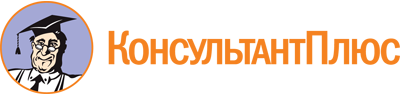 Постановление Администрации Смоленской области от 23.08.2022 N 585
(ред. от 29.08.2023)
"О дополнительной мере социальной поддержки учащихся 5 - 11-х классов областных государственных общеобразовательных организаций, муниципальных общеобразовательных организаций из малоимущих семей, из семей граждан Украины, Донецкой Народной Республики, Луганской Народной Республики и лиц без гражданства, постоянно проживающих на территориях Украины, Донецкой Народной Республики, Луганской Народной Республики, вынужденно покинувших территории Украины, Донецкой Народной Республики, Луганской Народной Республики и прибывших на территорию Смоленской области, из семей граждан Российской Федерации, призванных на военную службу по мобилизации, из семей граждан Российской Федерации, пребывающих в период проведения специальной военной операции в добровольческих формированиях, содействующих выполнению задач, возложенных на Вооруженные Силы Российской Федерации, из семей граждан Российской Федерации, поступивших на военную службу по контракту в Вооруженные Силы Российской Федерации, войска национальной гвардии Российской Федерации и принимающих участие в специальной военной операции, а также из семей граждан Российской Федерации, принимавших участие и погибших (умерших) в ходе специальной военной операции в виде обеспечения бесплатными горячими завтраками на 2022/23 учебный год и 2023/24 учебный год"
(с изм. и доп., вступ. в силу с 01.09.2023)Документ предоставлен КонсультантПлюс

www.consultant.ru

Дата сохранения: 31.10.2023
 Список изменяющих документов(в ред. постановлений Администрации Смоленской областиот 03.10.2022 N 708, от 01.12.2022 N 886, от 29.08.2023 N 510)Список изменяющих документов(в ред. постановлений Администрации Смоленской областиот 03.10.2022 N 708, от 01.12.2022 N 886, от 29.08.2023 N 510)